Cím: 2100 Gödöllő, Páter Károly utca 1.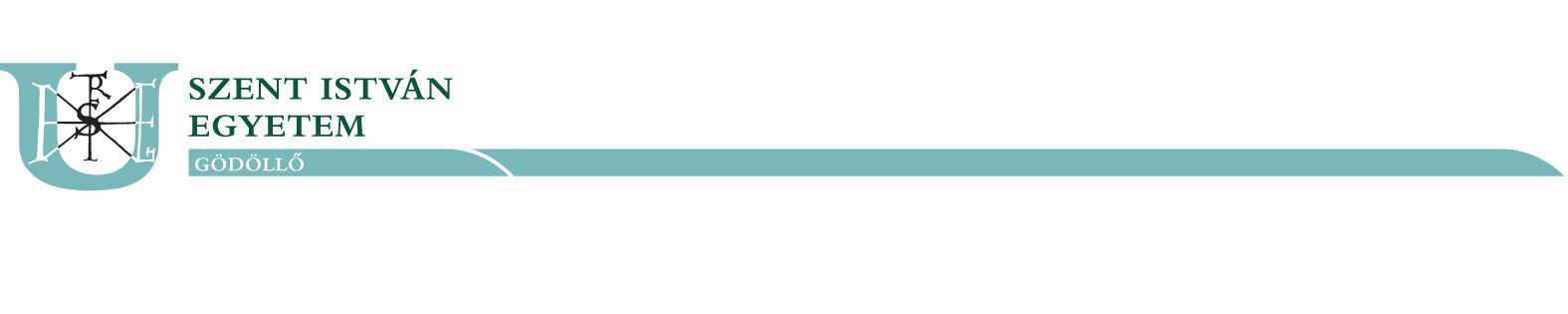 Tel.: +36-28-522-000/2247E-mail: kozbeszerzes@szie.huKÖZBESZERZÉSI DOKUMENTUMOK„Tudásmenedzsment alapú adaptív e-tananyagok” tárgyú közbeszerzési eljárás2018I. Tájékoztatás az ajánlat elkészítéséhez szükséges információkról 1.1. Bevezető A közbeszerzési eljárás lebonyolítására a Közbeszerzésekről szóló 2015. évi CXLIII. törvény (továbbiakban: Kbt.) szabályai szerint, a Kbt. Második rész 81. § szerinti eljárási szabályok kerülnek alkalmazásra. Az eljárás fajtája uniós nyílt közbeszerzési eljárás. A közbeszerzési dokumentumokhoz való hozzáférés: Az eljárásban való részvétel feltétele a Kbt. 57. § (2) bekezdésében foglaltak, mely szerint a közbeszerzési dokumentumokat ajánlatonként legalább egy ajánlattevőnek vagy az ajánlatban megnevezett alvállalkozónak az ajánlattételi határidőig elektronikusan el kell érnie. Ajánlatkérő a közbeszerzési dokumentumokat hozzáférhetővé teszi a Kbt. 57. § (1) és (2) bekezdése szerint, valamint a 424/2017. (XII. 19.) Korm. rendelet vonatkozó bekezdései alapján elektronikus úton.A közbeszerzési dokumentumok az ajánlati felhívás közzétételének időpontjától elérhetőek az Elektronikus Közbeszerzési Rendszerben.  Jelen dokumentáció nem mindenben ismételi meg az eljárást megindító felhívásban foglaltakat, ezért hangsúlyozzuk, hogy az ajánlattételi dokumentáció az eljárást megindító felhívással együtt kezelendő. Amennyiben az eljárást megindító felhívás és jelen dokumentáció között ellentmondás merül fel, úgy az eljárást megindító felhívásban közölteket kell mérvadónak tekinteni. A Dokumentáció egyes részei tekintetében nincs alkalmazható értelmezési sorrend, ezért azok egyértelmű tartalmi ütközése esetén az egységes értelmezés érdekében módosítása szükséges. Az Ajánlatkérő kifejezetten kéri a gazdasági szereplőket, amennyiben a dokumentáció a felhívás egyes részei, a felhívás és a dokumentáció, vagy a dokumentáció egyes részei között ellentmondást észlel, azt haladéktalanul jelezze kiegészítő tájékoztatás keretében az Ajánlatkérő kijelölt képviselőjének (kapcsolattartójának). Az Ajánlatkérő az ellentmondást a Kbt. 52. § (4)-(5) bekezdésével összhangban, szükség esetén a felhívás és/vagy a dokumentáció módosításával oldja fel. Ajánlattevő kötelezettségét képezi – az eljárást megindító felhívás és jelen dokumentáció gondos áttanulmányozását követően – az ezekben foglalt valamennyi előírás, formai és tartalmi követelmény, kikötés, a beszerzés tárgyára vonatkozó specifikáció betartása, valamint a kiegészítő (értelmező) tájékoztatás–kérésre adott ajánlatkérői válaszok figyelembevétele. 1.2. Az eljárást megindító felhívásból a karakterkorlát miatt kimaradt információk:1.2.1. Értékelési szempontokX Minőségi kritérium:A tananyagban történő előrehaladás nyomonkövetésének, mérésének és kijelzésének részletezettsége, komplexitása és színvonala – amely a tanuló, hallgató számára nyújtható / Súlyszám: 5A tanulók, tanuló-csoportok tananyagban történő előrehaladása nyomonkövetésének, mérésének és kijelzésének részletezettsége, komplexitása és színvonala – amely a tanár számára nyújtható / Súlyszám: 5 Tesztkérdések, tesztsorok mérését/értékelését támogató megoldás szintje / Súlyszám: 7 Tesztsor összeállítási módok jellemzői / Súlyszám: 7 Adaptivitás szintje / Súlyszám: 5 Játékalapú tanulás támogatása (gamification, game based learning) / Súlyszám: 1 Tananyagfejlesztési folyamat támogatása, Ajánlatkérő fejlesztési minőségbiztosításának lehetővé tétele / Súlyszám: 1 Tananyagszerkesztés módja / Súlyszám: 4 Tudásmenedzsment alapú e-learning támogatás szintje / Súlyszám: 4 Reszponzivitás / Súlyszám: 1 X Ár – Súlyszám: -- Mindösszesen nettó ajánlati ár (HUF) 601.2.2. A felhívás II.2.14. További információ pont:Jelen eljárás vonatkozásában nincs lehetőség részajánlat benyújtására. Ennek indoka: a megkötendő szerződés homogén jellege, vagyis a tananyagfejlesztési munkafolyamat homogén pedagógia módszertani, tanulás-pszichológiai és technológiai know-how alapján történő egységes fejlesztési alapelvei tudják csak biztosítani a magas színvonalú, egységes, átjárható, egymással összekapcsolható, homogén képzési modulrendszerbe illeszthető tananyagok létrehozását. Az egyes fejlesztési lépések iteratív egymásra épülése, az elvégzett rész-munkafolyamatok saját know-how megoldásainak szerzői jogi kérdései sem teszik lehetővé az eljárás részekre bontását.1.2.3. A felhívás VI.3) További információk pont:1. A dokumentáció rendelkezésre bocsátásának módja: 424/2017. (XII. 19.) Kr. vonatkozó bekezdései alapján elektronikus úton. A közbeszerzési dokumentumok az ajánlati felhívás közzétételének időpontjától elérhetőek az Elektronikus Közbeszerzési Rendszerben. Az eljárásban való részvétel feltétele, hogy a dokumentumot legalább egy Ajánlattevő vagy az ajánlatban megnevezett alvállalkozója elektronikus úton letöltse.2. A Felolvasólapon a következőket kell szerepeltetni a Kbt. 68. § (4) bek szerint: Ajánlattevő nevét, székhelyét, valamint az értékelési szempont alapján értékelésre kerülő számszerűsíthető főbb adatokat. Bármilyen, az ajánlatban szereplő eltérés vagy ellentmondás esetén ajánlatkérő a Felolvasólap adatait tekinti mérvadónak! Ajánlatkérő a dokumentációban iratmintát bocsát Ajánlattevők rendelkezésére. Tárgyi eljárásra történő jelentkezés előfeltétele az EKR rendszerben történő Ajánlattevő regisztráció összhangban a 424/2017. (XII. 19.) Kr.-el.3. Ajánlathoz az alábbiakat is csatolni kell a közbeszerzési dokumentumban részletezettek szerint: - Felolvasólap, a Kbt.68.§ (4) bek. szerint –elektronikus űrlap alkalmazásával,- részletező ártáblázat, - Nyilatkozat a Kbt. 62. § (1) bek. k) pont kb)– elektronikus űrlap, - Nyilatkozat a Kbt. 62. § (1) be. k) pont kc) – elektronikus űrlap, - Nyilatkozat a Kbt. 67. § (4) bek.– elektronikus űrlap, - Nyilatkozat a Kbt.66.§ (2) bek.–elektronikus űrlap alkalmazásával, - Nyilatkozat a Kbt.66.§ (6) bek. nyilatkozat (nemleges tartalom esetén is). –elektronikus űrlap alkalmazásával, - Ajánlattevő/Kapacitásait rendelkezésre bocsátó szervezet(ek) ESPD, - aláírási címpéldány, vagy a 2006. évi V. törvény 9. § szerinti hiteles cégaláírási nyilatkozat, vagy ügyvéd/kamarai jogtanácsos által ellenjegyzett aláírás-minta, - Közös Ajánlattevő megállapodását a Kbt. 35. szerint.4. Az eljárás nyelve a magyar, más nyelven nem nyújtható be ajánlat.5. Ajánlatkérő az ajánlatok értékelését a Kbt. 76. § (2) bek c pontja szerint a legjobb ár-érték arány értékelési szempont alapján értékeli. A Kbt. 76. § (9) bek c) és d) p szerint: Az ajánlatok értékelési részszempontok szerinti tartalmi elemek értékelése során adható pontszám alsó határa 0 pont felső határa 10 pont. Ajánlatkérő mintafeladat elkészítését várja el az Ajánlattevőktől, akiknek az ajánlatukhoz csatolniuk kell a minta e-learning tananyag és a működtető adaptív e-learning szoftver komponensek teljeskörű telepítőkészleteit, telepítési útmutatóit és a minta tananyag forgatókönyvét. Az értékelés módszere; Ajánlati ár: fordított arányosítás,  Szakmai ajánlat minősége: pontkiosztás módszerével. Az értékelési szempontok részletes kifejtését a közbeszerzési dokumentum tartalmazza.6. A szakmai ajánlat kötelező tartalma: A szöveges ismertetés, a minta tananyag forgatókönyve és az Ajánlattevő által benyújtandó minta e-learning tananyag és a működtető adaptív e-learning szoftver komponensek telepítő készlete és telepítési útmutatója.8.Ajánlatkérő a Kbt.71.§ (6) bek szerinti korlátozást, valamint a Kbt. 75. § (2) bekezdés e) pontját nem alkalmazza.9. Benyújtandó dokumentumok tekintetében a Kbt. 47. § (2) bek alkalmazható, továbbá Ajánlatkérő előírja az eredeti vagy hiteles másolat benyújtását olyan nyilatkozat esetén, amely közvetlenül valamely követelés érvényesítésének alapjául szolgál (különösen garanciavállaló, vagy kezességvállalásról szóló nyilatkozat).10. Ajánlat elkészítésével és benyújtásával járó összes költséget és kockázatot az Ajánlkattevő viseli.11. Ajánlati felhívásban meghatározott órák a közép-európai idő szerint értendők12. Jelen felhívásban nem szabályozott kérdésekben a közbeszerzésekről szóló 2015. évi CXLIII. törvény és végrehajtási rendeletei az irányadók, továbbá a magyar jog rendelkezései az irányadók.13. Ajánlatkérő a felhívás III.1.2. és III.1.3. pontban meghatározott alkalmassági feltétel(eke)t a Kr. 28. § (3)-ban előírtaknál szigorúbban határozta meg.14. Ajánlatkérő az eljárásban való részvételt nem köti ajánlati biztosíték adásához.16. Ajánlattevő csak 0 Ft-nál nagyobb megajánlást tehet. Amennyiben Ajánlattevő 0 Ft megajánlást tesz, akkor Ajánlatkérő úgy tekinti, hogy Ajánlattevő az adott tétel vonatkozásában nem tett ajánlatot. 17. Ajánlatkérő rögzíti, hogy a felhívás IV.2.6) pontjában rögzített 2 hónap alatt 60 napot ért. 18. Eljáró Felelős akkreditált közbeszerzési szaktanácsadó: dr. Kómár Márta; lajstromszám: 00341.2. Alkalmassági feltételek2.1. Gazdasági és pénzügyi alkalmasság:A kiválasztási szempontok felsorolása és rövid ismertetése:Előzetes igazolás: Ajánlattevőnek, illetve a Kbt. 65. § (7) bek. alkalmazása esetén a kapacitást rendelkezésre bocsátó szervezetnek az ajánlat benyújtásakor a R. 1.§ (1) bek. alapján nyilatkozat benyújtásával kell előzetesen igazolnia a pénzügyi alkalmassági követelményeknek való megfelelését. Ajánlatkérő a R. 2. § (5) bek. alapján elfogadja Ajánlattevő egyszerű nyilatkozatát is az EEKDban.Alkalmasság igazolása: Az ajánlatkérő Kbt. 69. § (4)–(7) bek. szerinti felhívására az igazolások benyújtására felhívott gazdasági szereplőknek a R. IV. Fejezetnek megfelelően kell igazolnia, hogy megfelel(nek) Ajánlatkérő által meghatározott alkalmassági követelményeknek: P1) A R. 19. § (1) a) p alapján Ajánlattevő valamennyi számlavezető pénzügyi intézménytől származó, valamennyi pénzforgalmi számlájára – beleértve a vizsgált időszakban megszűnt számlákat is - vonatkozó nyilatkozat az alábbi tartalommal: — mióta vezeti az ajánlattevő pénzforgalmi számláját, — a vezetett pénzforgalmi számlaszám(ok) megjelölése, — az eljárást megindító felhívás feladásának napjától visszafelé számított 24 hónapos időtartamban volt-e 15 napot meghaladó sorba állítás valamelyik vezetett pénzforgalmi számláján. P2) A R. 19. § (1) b) p. alapján a felhívás feladását megelőző 3 lezárt üzleti év saját vagy jogelődje számviteli jogszabályok szerinti teljes beszámolót egyszerű másolatának benyújtása (ha a gazdasági szereplő letelepedése szerinti ország joga előírja a beszámoló közzétételét). Ha Ajánlatkérő által kért beszámoló a céginformációs szolgálat honlapján megismerhető, a beszámoló adatait Ajánlatkérő ellenőrzi, a céginformációs szolgálat honlapján megtalálható beszámoló benyújtása nem szükséges. A R. 19. § (2) bek. szerinti esetben Ajánlattevő nyilatkozata a beszerzés tárgya (e-learning tananyagok fejlesztése) szerinti nettó árbevételéről. A R. 19. § (3) bek. alapján, ha Ajánlattevő a P2) pont szerinti irattal azért nem rendelkezik, mert olyan jogi formában működik, amelyben a beszámolóról, szóló nyilatkozat benyújtása nem lehetséges, az e pontokkal kapcsolatban előírt alkalmassági követelmény és igazolási mód helyett bármely, Ajánlatkérő által megfelelőnek tekintett egyéb nyilatkozattal vagy dokumentummal igazolhatja pénzügyi és gazdasági alkalmasságát. Ajánlatkérő hivatkozik a R. 19. § (7) bekezdésre. Nem Magyarországon letelepedett gazdasági szereplő esetén Ajánlatkérő az igazolások hitelességét a R. VI. Fejezetnek megfelelően jogosult ellenőrizni. Az alkalmasság minimumkövetelménye(i):Ajánlattevő alkalmatlan a szerződés teljesítésére, ha: P1) az eljárást megindító felhívás feladásának napjától visszafelé számított 24 hónapra vonatkozóan bármelyik pénzforgalmi számláján 15 napot meghaladóan sorba állítás fordult elő. Ajánlatkérő vizsgálata a vizsgált időszak alatt megszűnt pénzforgalmi számlákra is kiterjed, Ajánlatkérő a megszűnés dátumát követően kelt igazolást is elfogad a minimumköv. alátámasztására. Ajánlatkérő sorba állításon a pénzforgalmi szolgáltatás nyújtásáról szóló 2009. évi LXXXV. tv. 2. § 25. pontjában foglaltakat érti. P2) a felhívás feladását megelőző három lezárt üzleti évben az adózás előtti eredménye egynél több évben negatív volt. A R. 19. § (2) bek. alapján, ha Ajánlattevő a P2) pont szerinti irattal azért nem rendelkezik Ajánlatkérő által előírt teljes időszakban, mert az időszak kezdete után kezdte meg működését, az alkalmasságát a beszerzés tárgya szerinti (e-learning tananyagok fejlesztése) legalább nettó  100 000 000 HUF árbevételről szóló nyilatkozattal jogosult igazolni. Közös ajánlat esetén a Kbt. 65. § (6) bek. figyelembe vételével, a P1) és P2) pont vonatkozásában elegendő, ha közös Ajánlattevő közül egy felel meg. Az előírt alkalmassági követelménynek az Ajánlattevők bármely más szervezet (vagy személy) kapacitására támaszkodva is megfelelhetnek a Kbt. 65. § (7) bek.ben meghatározottak szerint. A Kbt. 65. § (8) bek. alapján az a szervezet, amelynek adatait Ajánlattevő a gazdasági és pénzügyi alkalmasság igazolásához felhasználja, a Ptk. 6:419. §-ban foglaltak szerint kezesként felel az Ajánlatkérőt az Ajánlattevő teljesítésének elmaradásával vagy hibás teljesítésével összefüggésben ért kár megtérítéséért.2. Műszaki, illetve szakmai alkalmasság☐ A közbeszerzési dokumentációban megadott kiválasztási szempontokA kiválasztási szempontok felsorolása és rövid ismertetése: Előzetes ig.: Ajánlattevőnek, illetve a Kbt. 65. § (7) bek. alkalmazása esetén a kapacitást rendelkezésre bocsátó szervezetnek az ajánlat benyújtásakor a R.) 1.§ (1) bek. alapján az EEKD benyújtásával kell előzetesen igazolnia a műszaki alkalmassági követelményeknek (továbbiakban: Alk. köv.) való megfelelését. Ajánlatkérő a R. 2.§ (5) bek. alapján elfogadja Ajánlattevő egyszerű nyilatkozatát is az EEKDban. Alkalmasság igazolása: A Kbt. 69. § (4)–(7) bek. alapján az Alk. köv.re vonatkozó igazolások benyújtására felhívott gazdasági szereeplőknek a R. IV. Fejezetnek megfelelően kell igazolnia, hogy megfelel Ajánlatkérő által meghat. Alk. követelményeknek:M1) A R. 21. § (3) bek. a) pontja alapján Ajánlattevő nyilatkozata, ill. a szerződést kötő másik fél igazolása a R. 22. § (1)–(2) bek. megfelelő módon, az ajánlati felhívás feladásától visszafelé számított három évben  teljesített legjelentősebb a beszerzés tárgya szerinti szolgáltatásairól. A R. 22. § (2) bek. szerint az igazolás, vagy nyilatkozat minimális tartalma: a teljesítés ideje; (kezdési és befejezési dátum év/hó/nap megadásával); a szerződést kötő másik fél megnevezése (név, székhely, képviselő neve, elérhetősége); a ref. tárgya; a ref. mennyisége; nyilatkozat arról, hogy a teljesítés az előírásoknak és a szerződésnek megfelelően történt-e. (Az Alk. köv.nek történő megfelelés több referenciával is igazolható.) A R 21. § (3a) bek. a) p. foglaltaknak megfelelően Ajánlatkérő a vizsgált időszak alatt befejezett, de legfeljebb 6 éven belül megkezdett szolgáltatásokat veszi figyelembe. Amennyiben a referenciaigazolás/nyilatkozat szerinti szerződés tárgya bővebb, mint a beszerzés tárgya, akkor a referenciaig-ban/nyilatkozatban meg kell adni a beszerzés tárgya szerinti részösszeget/mennyiségi adatot. Amennyiben a referenciát a gazdasági szereplő közös Ajánlattevőként, vagy projekttársaság tagjaként végezte, a referenciaig-ban szerepelnie kell, hogy a teljesítésben milyen százalékos arányban vett részt. A Kbt. 140. § (9) bek. alapján a projekttársaság teljesítését az alkalmasság igazolására referenciaként a projekttársaság mindazon tulajdonosai bemutathatják, akik a teljesítésben ténylegesen részt vettek – a részvétel mértékéig -, akkor is, ha a projekttársaság időközben megszűnt. Amennyiben az alkalmasság igazolása a vizsgált időszakon túlnyúló szerződéssel történik, az alkalmasság igazolása körében csak a vizsgált időszakra eső teljesítés vehető figyelembe, ezért az igazolás során a megadott időszakra vonatkozó adatokat kell megadni. M2) A R. 21. § (3) bek b) p. alapján az előírt követelményeknek megfelelő szakemberekről szóló nyilatkozat, amely tartalmazza ezen személyek nevét, és szakmai tapasztalatukat (Szakember tapasztalata: a) szakember által ellátott feladat, munkakör megjelölése, b) szakember feladatellátásának kezdő és befejező időpontja év/hónap pontossággal.) Csatolni kell a bemutatott szakember által aláírt önéletrajzát. Ajánlattevővel munkaviszonyban, foglalkoztatási jogviszonyban nem álló szakemberek részéről csatolni szükséges a szakember által aláírt rendelkezésre állási nyilatkozat. Közös Ajánlattevők az M1)-M2) pontokban foglalt követelménynek a Kbt. 65. § (6) bek. figyelembe vételével együttesen is megfelelhetnek. Az előírt Alk. köv.nek az Ajánlattevők bármely más szervezet (vagy személy) kapacitására támaszkodva is megfelelhetnek a Kbt. 65. § (7) bek.ben meghatározottak szerint. Ajánlatkérő hivatkozik a R. 21/A. §-ra, valamint 24. § (1) bek. A R. 1. § (5) bek alapján a nem Magyarországon letelepedett gazdasági szereplő esetén AK az igazolások hitelességét a VI. Fejezetnek megfelelően ellenőrzi. Az alkalmasság igazolása tekintetében irányadóak a Kbt. 65. § (6)–(7) és (11) bek.Az alkalmasság minimumkövetelménye(i):Alkalmatlan az Ajánlattevő ha nem rendelkezik: M1) az eljárást megindító felhívás feladásának napjától visszafelé számított három évben szerződésszerűen teljesített alábbi referenciákkal: legalább 20 db Tudásmenedzsment alapokon, adaptív oktatást lehetővé tevő e-learning tananyagok fejlesztése, amelyből legalább 15 db esetében megvalósult azoknak a Moodle 3.0 vagy magasabb verziójú tanulásmenedzsment keretrendszerhez történő illesztése.A referencia az eljárást megindító felhívás feladásától visszafelé számított 36 hónapon belül megvalósított, ha a teljesítés időpontja, erre az időszakra esik, a Kbt. 48. §-ban rögzített határidő-számítási módszer alkalmazásával. M2) nem rendelkezik legalább az alábbi, a teljesítésbe bevonni kívánt szakemberekkel: 1 fő műszaki informatika, vagy műszaki-gazdasági szakos mérnök tanár végzettségű, e-learning fejlesztési projektekben legalább 3 éves projektmenedzseri szakmai tapasztalattal rendelkező projektmenedzser, 1 fő informatika tanár szakos (egyetemi) végzettségű, e-learning fejlesztési projektekben legalább 3 éves szakmai tapasztalattal rendelkező szakértő 1 fő iskolafejlesztési szakértő szakos, vagy szakvizsgázott pedagógus (tanügyigazgatási szakértői területen) felsőfokú végzettségű, e-learning fejlesztési projektekben legalább 3 éves szakmai tapasztalattal rendelkező szakértő 1 fő pedagógia szakos középiskolai tanár (egyetemi) végzettségű, e-learning fejlesztési projektekben legalább 3 éves szakmai tapasztalattal rendelkező szakértő Egy pozícióra legfeljebb két szakember megjelölését fogadja el az Ajánlatkérő. Az előírt végzettséggel egyenértékű végzettség/képzettség is elfogadható.3.Alapvető fogalmak Ajánlatkérő: Szent István EgyetemEljáró Felelős akkreditált közbeszerzési szaktanácsadó:dr. Kómár Mártalajstromszám: 00341tel.: 0630 20397062100 Gödöllő, Páter Károly u. 1.Tel.: +36 (28) 522-000/2247Fax: +36 (28) 522-967e-mail: kozbeszerzes@szie.huweb: www.szie.hu Ajánlattevő: az a gazdasági szereplő, aki (amely) a közbeszerzési eljárásban ajánlatot nyújt be; Alvállalkozó: az a gazdasági szereplő, aki (amely) a közbeszerzési eljárás eredményeként megkötött szerződés teljesítésében az ajánlattevő által bevontan közvetlenül vesz részt, kivéve a) azon gazdasági szereplőt, amely tevékenységét kizárólagos jog alapján végzi, b) a szerződés teljesítéséhez igénybe venni kívánt gyártót, forgalmazót, alkatrész vagy alapanyag eladóját, c) építési beruházás esetén az építőanyag-eladót. Szakmai ajánlat: beszerzés tárgyára, valamint a műszaki leírásban és a szerződéses feltételekben foglalt ajánlatkérői előírásokra tett ajánlat. 4. Az ajánlat elkészítésével kapcsolatos tudnivalók 4.1. Az ajánlattétel nyelve Az ajánlat nyelve magyar, valamennyi igazolást és dokumentumot magyar nyelven kell benyújtani. A Kbt. 47. § (2) bekezdése szerint Ajánlatkérő a nem magyar nyelven benyújtott dokumentumok ajánlattevő általi felelős fordítását is köteles elfogadni. Felelős fordítás esetén a lefordított anyagot a cégjegyzésre jogosult személynek vagy meghatalmazottjának alá kell írnia és a következő megjegyzéssel kell ellátnia: "A magyar nyelvű fordítások tartalmukban és értelmükben teljes egészében megegyeznek az idegen nyelvű eredeti iratok tartalmával." Az ajánlattevő felelőssége, hogy a magyar nyelvű fordítás megfelelő legyen. Az ajánlatkérő nem köteles az idegen nyelvű irat tartalmát vizsgálni, de ennek jogát fenntartja. Az idegen nyelven benyújtott irat, dokumentum és annak fordítása közötti eltérésből fakadó esetleges hátrányos jogkövetkezményeket az ajánlattevőnek kell viselnie. 4.2. Kommunikáció a közbeszerzési eljárás során Az Ajánlatkérő és a gazdasági szereplők között a közbeszerzési eljárással kapcsolatos minden nyilatkozattétel, illetve minden egyéb kommunikáció írásban –elektronikusan,– történik a Kbt. 41. § rendelkezéseinek megfelelően. A gazdasági szereplők számára javasolt, hogy valamennyi, az eljárás során az Ajánlatkérőnek megküldésre kerülő dokumentumon tüntessék fel az eljárás megnevezését. Az Ajánlatkérő kéri a gazdasági szereplők képviselőit, hogy az eljárást megindító felhívás és dokumentáció tartalmával, vagy az eljárással kapcsolatos kérdéseiket minden esetben írásban, az EKR rendszeren keresztül tegyék fel. A cégszerűen vagy meghatalmazott útján aláírt dokumentum mellett – a mielőbbi válaszadás érdekében – az érintett iratot szerkeszthető formátumban is (pl. docx) javasolt megküldeni. Az Ajánlatkérő javasolja, hogy az írásbeli kommunikáció zavartalan lebonyolítása érdekében olyan kapcsolattartó(ka)t jelöljenek ki, aki(k) az eljárás teljes időtartama alatt elérhetőek, így az ajánlatkérő által közzétett iratok, információk elérhetőségére minden alkalommal megfelelő időben sor kerülhet. 4.3.Kiegészítő tájékoztatás Az ajánlattevő a Kbt. 56. § bekezdése szerint fordulhatnak írásban kiegészítő tájékoztatásért az ajánlatkérőhöz az EKR rendszeren keresztül. Az ajánlatkérő az ajánlattevőnek írásban a kérés beérkezését követően ésszerű határidőn belül, azaz ajánlattételi határidő lejárta előtt legkésőbb 6 nappal feltölti a választ, illetve az ajánlattevő számára hozzáférhetővé teszi. A kiegészítő tájékoztatás során adott válaszok a közbeszerzési dokumentumok részét képezik, ezeket az ajánlattétel során figyelembe kell venni. Ha a kiegészítő tájékoztatás iránti kérelmet a Kbt. 56. § (2) bekezdésében foglalt válaszadási határidőt megelőző negyedik napnál később nyújtották be, a kiegészítő tájékoztatást az ajánlatkérőnek nem kötelező megadnia. ( Ha a tájékoztatást ajánlatkérő azért nem tudja a Kbt. (2) bekezdés Kbt. 56. (3) bekezdés) szerinti határidőben megadni, vagy a kiegészítő tájékoztatással egyidejűleg a közbeszerzési dokumentumot módosítja, akkor Kbt. 52. § (4) bekezdése szerint kell eljárni. (Kbt. 56. § (4) bekezdés). Ajánlatkérő kéri, hogy a kiegészítő tájékoztatás kérést szerkeszthető formában is küldje meg ajánlattevő. Az ajánlat pénzneme: Az ajánlati árat magyar forintban (HUF), nettó összegben kell megadni. Az ajánlati ár nem köthető árfolyamhoz. A különböző devizák forintra történő átszámításánál az ajánlattevőnek árbevételi adatok átváltása esetén valamint beszámolói évek tekintetében az üzleti év utolsó napján, míg referencia adatok átváltása/átszámítása kapcsán annak (vég)teljesítése időpontjában érvényes devizaárfolyam az irányadó, egyéb esetben az eljárást megindító felhívás feladásának napján érvényes Magyar Nemzeti Bank által meghatározott devizaárfolyamokat kell alkalmazni. Az ajánlatban szereplő, nem magyar forintban megadott összegek tekintetében az átszámítást tartalmazó iratot közvetlenül az adott dokumentum mellé kell csatolni. 4.5. Részajánlat és többváltozatú ajánlat Részajánlat tétele nem megengedett. Ennek indoka: a megkötendő szerződés homogén jellege, vagyis a tananyagfejlesztési munkafolyamat homogén pedagógia módszertani, tanulás-pszichológiai és technológiai know-how alapján történő egységes fejlesztési alapelvei tudják csak biztosítani a magas színvonalú, egységes, átjárható, egymással összekapcsolható, homogén képzési modulrendszerbe illeszthető tananyagok létrehozását. Az egyes fejlesztési lépések iteratív egymásra épülése, az elvégzett rész-munkafolyamatok saját know-how megoldásainak szerzői jogi kérdései sem teszik lehetővé az eljárás részekre bontását.A Kbt. 36. § (1) bekezdése szerint: (1) Az ajánlattevő vagy részvételre jelentkező ugyanabban a közbeszerzési eljárásban – részajánlat-tételi lehetőség biztosítása esetén ugyanazon rész tekintetében a) nem tehet másik ajánlatot más ajánlattevővel közösen, illetve nem nyújthat be másik részvételi jelentkezést más részvételre jelentkezővel közösen, b) más ajánlattevő, illetve részvételre jelentkező alvállalkozójaként nem vehet részt, c) más ajánlattevő, illetve részvételre jelentkező szerződés teljesítésére való alkalmasságát nem igazolhatja [65. § (7) bekezdés]. Többváltozatú ajánlat tétele nem megengedett. 4.6. Az ajánlat összeállítása Az ajánlatot a gazdasági szereplőnek a közbeszerzési dokumentumokban meghatározott tartalmi és formai követelményeknek megfelelően kell elkészítenie és benyújtania. Az ajánlat nem tartalmazhat betoldásokat, törléseket és átírásokat, az ajánlattevő által elkövetett hibák szükséges korrekcióinak kivételével, amely esetben ezen korrekciókat az ajánlatot aláíró személynek, vagy személyeknek kézjegyükkel kell ellátni.  Az ajánlatnak tartalmaznia kell különösen az ajánlattevő kifejezett nyilatkozatát az ajánlati vagy ajánlattételi felhívás feltételeire, a szerződés megkötésére és teljesítésére, valamint a kért ellenszolgáltatásra vonatkozóan, eredetiben. Az ajánlatnak felolvasólapot kell tartalmaznia, amely feltünteti ajánlat esetében a Kbt. 68. § (4) bekezdése szerinti információkat. Az ajánlatkérő a közbeszerzési eljárást megindító felhívásban előírja, hogy az ajánlatban meg kell jelölni a) a közbeszerzésnek azt a részét (részeit), amelynek teljesítéséhez az ajánlattevő (részvételre jelentkező) alvállalkozót kíván igénybe venni, b) az ezen részek tekintetében igénybe venni kívánt és az ajánlat vagy a részvételi jelentkezés benyújtásakor már ismert alvállalkozókat. Az ajánlatban - vagy több szakaszból álló eljárás esetén a részvételi jelentkezésben - be kell nyújtani az ajánlattevő vagy részvételre jelentkező arra vonatkozó nyilatkozatát, hogy nem vesz igénybe a szerződés teljesítéséhez a Kbt. 62. §, valamint ha az adott közbeszerzési eljárásban előírásra került, a Kbt. 63. § szerinti kizáró okok hatálya alá eső alvállalkozót. A nyilatkozatot akkor is be kell nyújtani, ha az ajánlatkérő az eljárásban nem írta elő a már ismert alvállalkozók megnevezését.4.8. Ajánlatok benyújtásának helye: www.ekr.gov.hu Az EKR. rendelet 14. § (3) bekezdésében foglaltakra tekintettel Ajánlatkérő rögzíti, ha az EKR rendelet 3. §-ban foglalt valamely okból nem elektronikusan történik az ajánlattétel az ajánlatok felbontásának helye: Szent István Egyetem, 2100 Gödöllő, Páter Károly u. 1. Beszerzési és Közbeszerzési Osztály Főépület Fsz. 40.Ajánlatkérő bontás során a Kbt. 68. § (1)-(2), (4) valamint (6) bekezdésében foglaltakat, valamint a 424/2017. (XII. 19.) Korm. rendelet 15. §-t alkalmazza.Az ajánlatok és részvételi jelentkezések felbontásáról és a Kbt. 68.§ (4)-(5) bekezdés szerinti adatok ismertetéséről az ajánlatkérő jegyzőkönyvet készít. 4.9. Az ajánlat felbontása www.ekr.gov.hu4.10. Bírálat folyamata két szakaszos Az első körben: A Kbt. 69. § (2) bekezdése alapján ajánlatkérő a bírálat során az alkalmassági követelmények, a kizáró okok előzetes ellenőrzése körében köteles az egységes európai közbeszerzési dokumentumokba foglalt nyilatkozatot elfogadni, valamint minden egyéb tekintetében az ajánlat megfelelősségét ellenőrizni, szükség szerint a 71-72. § szerinti bírálati cselekményeket elvégezni (Kbt. 69. § (2) bekezdés). A második körben:  Az első körben megfelelőnek talált ajánlatokat Ajánlatkérő az értékelési szempontok alapján értékeli (Kbt. 69. § (3) bekezdés). Ajánlatkérő az eljárás eredményéről szóló döntés meghozatalát megelőzően köteles az értékelési szempontokra figyelemmel a legkedvezőbbnek tekinthető ajánlattevőt megfelelő határidő tűzésével felhívni a kizáró okok és az alkalmassági követelmények 321/2015. (X. 30.) Korm. rendelet szerinti igazolások és nyilatkozatok benyújtására. A Kbt. 69. § (6) bekezdése alapján Ajánlatkérő az eljárást lezáró döntés meghozatalát megelőzően dönthet úgy, hogy a Kbt. 69. § (4) bekezdésben foglaltak szerint nemcsak a legkedvezőbb, hanem az értékelési sorrendben azt követő meghatározott számú következő legkedvezőbb ajánlattevőt is felhívja az igazolások benyújtására. Ajánlatkérő a legkedvezőbb ajánlattevőt követő meghatározott számú ajánlattevők számát kettő ajánlattevőben határozza meg. 4.11. Hiánypótlás, felvilágosítás nyújtása, indokolás, számítási hiba javítása Ajánlatkérő a Kbt. 71. § alapján biztosítja a hiánypótlás lehetőségét, valamint az ajánlatokban található, nem egyértelmű kijelentések, nyilatkozatok, igazolások tartalmának tisztázása érdekében az ajánlattevőtől felvilágosítást kérhet. A hiánypótlásra vagy a felvilágosítás nyújtására vonatkozó felszólítás során ajánlatkérő tételesen felsorolja a hiányzó vagy nem megfelelő dokumentumokat, megadja továbbá a hiánypótlás teljesítésének / felvilágosítás nyújtásának határidejét, helyét és módját. A hiányok pótlása csak arra irányulhat, hogy az ajánlat megfeleljen a közbeszerzési dokumentumok vagy a jogszabályok előírásainak. A hiánypótlás nem járhat a Kbt. 71. § (8) bekezdésében foglaltak megsértésével. Ajánlatkérő felhívja a figyelmet arra, hogy a Kbt. 71. § (6) bekezdésének megfelelően ugyanazon hiány tekintetében csak egy alkalommal van lehetőség hiánypótlásra, azaz a korábban megjelölt hiányok a későbbi hiánypótlások során már nem pótolhatóak. Ajánlatkérő a Kbt. 72. § alapján írásban az értékelés szempontjából lényeges ajánlati elemek tartalmát megalapozó adatokat, valamint indokolást fog kérni, ha a megkötni tervezett szerződés tárgyára tekintettel az ajánlat aránytalanul alacsony összeget tartalmaz, az értékelési szempontként figyelembe vett ár vagy költség, vagy azoknak valamely önállóan értékelésre kerülő eleme tekintetében. Az ajánlatkérő az indokolás elfogadhatóságának megítéléséhez - ha az elfogadhatóság kétséges - további kiegészítő indokolást kérhet az ajánlattevőtől. Az ajánlattevő kötelessége az ajánlati ára megalapozottságára vonatkozó minden tényt, adatot, kalkulációt az ajánlatkérő rendelkezésére bocsátani ahhoz, hogy megfelelő mérlegelés eredményeként az ajánlatkérő döntést hozhasson az ajánlati ár megalapozottságáról. Az ajánlatkérő köteles érvénytelennek nyilvánítani az ajánlatot, ha a közölt információk nem indokolják megfelelően, hogy a szerződés az adott áron vagy költséggel teljesíthető (Kbt. 72. § (3) bekezdés). Ha az ajánlatkérő az ajánlatban az értékelésre kiható számítási hibát észlel, annak javítását az ajánlatkérő végzi el úgy, hogy a közbeszerzés tárgya elemeinek tételesen meghatározott értékeit (az alapadatokat) alapul véve számítja ki az összesített ellenértéket vagy más - az ajánlatban megtalálható számításon alapuló – adatot (Kbt. 71. § (11) bekezdés.  4.12. Érvénytelen ajánlat A Kbt. 73.§ (1)-(2) és (4), (6) bekezdésében foglalt esetekben. Érvénytelen továbbá az ajánlat a Kbt. 73. § (1) bekezdés e) pontja alapján: Az ajánlatkérőnek ki kell zárnia az eljárásból azt az ajánlattevőt, alvállalkozót vagy az alkalmasság igazolásában részt vevő szervezetet, aki a) a kizáró okok [Kbt. 62. §, és ha az ajánlatkérő előírta Kbt. 63. §] hatálya alá tartozik; b) részéről a kizáró ok az eljárás során következett be. Az ajánlatkérő kizárhatja az eljárásból a) azt az ajánlattevőt, aki számára nem kell nemzeti elbánást nyújtani [Kbt. 2. § (5) bekezdés],b) azt az ajánlattevőt, aki ajánlatában olyan származású árut ajánl, amely számára nem kell nemzeti elbánást nyújtani [Kbt. 2. § (5) bekezdés]. Tájékoztatás: Ajánlatkérő a Kbt. 73. § (5) bekezdése alapján tájékoztatásként közli azoknak a szervezeteknek a nevét, amelyektől ajánlattevő tájékoztatást kaphat a Kbt. 73. § (4) bekezdés szerinti követelményekről, amelyeknek a teljesítés során meg kell felelni. foglaltaknak. Ajánlatkérő nem köteles a közbeszerzési eljárásban külön információk feltüntetését előírni az ajánlatban, csak ellenőrzi, hogy az ajánlatban feltüntetett információk nem mondanak –e ellent a (4) bekezdés szerinti követelményeknek. 4.13. Ajánlati kötöttség Az ajánlati kötöttség időtartama, ha az ajánlattételi határidő lejártának időpontjától számított 60 naptári nap, mivel az eljárást külön jogszabályban, (azaz a 320/2015. (X. 30.) a közbeszerzések központi ellenőrzéséről) előírt folyamatba épített ellenőrzés mellett folytatja le Ajánlatkérő (Kbt. 81. § (11) bekezdés). Az Ajánlatkérő indokolt esetben az ajánlati kötöttség lejártának időpontját megelőzően írásban felkéri az ajánlattevőket ajánlataiknak meghatározott időpontig történő további fenntartására, az ajánlati kötöttség ebben az esetben nem haladhatja meg az ajánlati kötöttség lejártának eredeti időpontjától számított 60 naptári napot. Amennyiben az ajánlattevő az Ajánlatkérő által megadott határidőben nem nyilatkozik, úgy kell tekinteni, hogy ajánlatát az Ajánlatkérő által megjelölt időpontig fenntartja. Amennyiben valamelyik ajánlattevő ajánlatát nem tartja fenn, az ajánlati kötöttség lejártának eredeti időpontját követően az eljárás további részében az értékelés során ajánlatát figyelmen kívül kell hagyni. Ha az ajánlatkérő az elbírálást nem tudja olyan időtartam alatt elvégezni, hogy az ajánlattevőknek az eljárást lezáró döntésről való értesítésére az ajánlati kötöttség fennállása alatt sor kerüljön, felkérheti az ajánlattevőket ajánlataiknak meghatározott időpontig történő további fenntartására, az ajánlati kötöttség kiterjesztése azonban nem haladhatja meg az ajánlati kötöttség lejártának eredeti időpontjától számított hatvan napot. Ha az ajánlattevő az ajánlatkérő által megadott határidőben nem nyilatkozik, úgy kell tekinteni, hogy ajánlatát az ajánlatkérő által megjelölt időpontig fenntartja. Az ajánlatok elbírálásáról szóló írásbeli összegezésnek az ajánlattevők részére történt megküldése napjától a nyertes ajánlattevő és - a Kbt. 131. § (5) bekezdése szerinti esetben - a második legkedvezőbb ajánlatot tett ajánlattevő ajánlati kötöttsége 30 nappal meghosszabbodik. 4.14. A nyertes ajánlattevő kiválasztása Az eljárás nyertese az érvényes ajánlatot tevő ajánlattevő lesz, aki az ajánlatok értékelése során az ajánlatkérő értékelési és bírálati szempontrendszere szerint a legkedvezőbb ajánlatot tette. 4.15. Az Ajánlattevő szakmai ajánlatot köteles benyújtani. A szakmai ajánlat részeként köteles az ajánlott tananyagfejlesztési szolgáltatás, módszerek és eszközök jellemzőit szövegesen részletesen bemutatni, valamint ajánlatához minta tananyagot és működtető e-learning rendszert csatolni.Az Ajánlat szakmai tartalmának (szakmai ajánlat) szöveges kifejtése Az Ajánlattevő feladata és felelőssége Ajánlatkérő szakemberei számára egyértelműen, igazolhatóan bemutatni (a minta tananyagban a megfelelő részt behivatkozva, a működést szövegesen leírva) az ajánlott tananyagfejlesztési szolgáltatás, módszerek és eszközök jellemzőit, figyelembe véve a megadott minimum követelményeket és az értékelési kritériumokat.4.15.1. A szakmai ajánlat minimum követelményei:Ajánlattevő tételesen mutassa be az elkészítendő - Moodle LMS-hez kapcsolható – e-learning tananyagok fejlesztésénél, a tanulás módszertan és technológia tekintetében a minimum követelményeknek való megfelelést.Az ajánlott e-learning fejlesztési megoldás tartalmi, tanulás módszertani bemutatásaAz Ajánlattevő mutassa be - kérdésenként min. 1000 max. 4000 karakterben - szakmai elképzelését, az ajánlott, e-learning fejlesztési megoldását tartalmi, módszertani szempontból a következők szerint:Milyen e-learning szakmai feladatokat  tart szükségesnek megvalósítani a tananyag fejlesztése során?Hogyan támogatja az intenzív tanulási élményt?Hogyan támogatja és biztosítja az eredményes tanulást?Milyen módon valósítja meg a tananyagfejlesztés munkafolyamatának minőségbiztosított támogatását?Hogyan oldja meg és milyen szinten támogatja a tanulási nyomonkövetést?Hogyan támogatja a tesztkérdés típusok módszertani kialakítását? Hogyan támogatja a tesztkérdések, tesztsorok mérés/értékelését?Hogyan támogatja a tananyagban történő előrehaladás mérését a hallgató (és a tanár) számára?Hogyan alakítja ki a felhasználóbarát kezelőfelületet?Milyen módon határozza meg a tesztsor összeállítási módokat?Milyen módon és eszközökkel biztosítja az adaptivitás módszertani támogatását?Milyen módon és eszközökkel biztosítja a játékalapú tanulás támogatását?Az ajánlott e-learning fejlesztési megoldás technológiai bemutatásaAz Ajánlattevő mutassa be kérdésenként min. 1000 max 4000 karakterben az ajánlott, fejlesztési megoldását e-learning technológiai szempontból a következők szerint:Hogyan oldja meg az adaptivitás támogatását? Hogyan oldja meg a nyomonkövetési adatokból az adatok feldolgozását és riportolását?Milyen tesztkérdés-típusokat és milyen konkrét megvalósításban támogat? Hogyan oldja meg a tesztsorok alkalmazását és testreszabását? Hogyan hoz létre új tananyagokat, illetve hogyan oldja meg az elkészült, kurzusba szervezett, publikált tananyagok tartalmának naprakészen tartását, módosítását?Hogyan oldja meg a nagy tömegű tananyagfejlesztést?Hogyan oldja meg a többnyelvű tananyagok kezelését?Hogyan oldja meg a tudásmenedzsment alapú e-learning támogatást és milyen szinten valósítja meg?A Minta feladat meghatározásaAjánlatkérő a szöveges kifejtésben leírtak megismerésén, elemzésén túl meg kíván győződni az ajánlott szolgáltatás tartalmi, módszertani és technológiai jellemzőiről, működőképességéről. Ennek érdekében minta e-learning tananyag bemutatását várja el az Ajánlattevőktől, akiknek az ajánlatukhoz csatolniuk kell az adaptív minta tananyag és a működéséhez szükséges adaptív e-learning szoftver komponensek teljeskörű telepítőkészleteit és telepítési útmutatóit (a teljes telepítési leírás és minden szükséges komponens egy CD/DVD adathordozón kerüljön átadásra, mert a telepítéskor további komponensek on-line letöltése nem megengedett az eljárás során, az egyenlő feltételek biztosítása érdekében). Ajánlatkérő biztosítja az eljárás idejére a szükséges infrastruktúrát, amelyre Ajánlatkérő szakemberei az átadott útmutatók alapján telepítik az Ajánlattevő minta megoldását. Ajánlatkérő ezt csak az eljárás ideje alatt és csak az értékelés céljára fogja használni.A bemutatásra kerülő, működőképes minta tananyag a következő kritériumoknak feleljen meg:Elvárt tananyag terjedelem és típus:min. 20 db képernyőképnyi tartalom,min. 10 db média elem (kép, hang, video stb.),min. 1 db érzékenyítő animációs kisfilm,min. 50 db tesztkérdés,min. 10 féle tesztkérdés típus,min. 1 db felmérő, vélemény bekérő, súlyozásos skála  “tesztkérdés” típus,egyenként min. 10 db tesztkérdést tartalmazó, legalább négyféle tesztsor összeállítási metódust alkalmazó (fix, véletlenszerű, nehézség szerint súlyozott stb.) bemeneti teszt, tanuló/gyakorló tesztek, próbateszt és záróteszt (ennek igazolási módja a forgatókönyv és a működő minta tananyag együttesen, amellyel minden elem és paraméter ellenőrizhető),Tartalmi, módszertani kritériumok:a bemutatásra kerülő minta tananyag részletes tananyagfejlesztési forgatókönyvének átadása, amelyben egyértelműen láthatók, nyomonkövethetők az Ajánlatkérő számára a következők:a teljes tartalmi struktúra,a teljes szöveges tananyag tartalom felbontva elemi ismeret szinten,az elemi ismeretekhez kapcsolódó egyéb kiegészítő tartalmak, legalább a média elemek, tesztsorok és tesztkérdések, fogalmak, linkek, adaptív tanulási szintek leírásai stb.a tanulási előrehaladás meghatározása,a tesztkérdések típusa és tartalma, a tesztsorok összeállításának módja (pl.: fix, véletlenszerű, nehézség szerint súlyozott stb.),a hallgatói aktivitásra azonnali visszacsatolást biztosítson,strukturált, az előrehaladást is megjelenítő interaktív tartalomjegyzék,virtuális tanulási környezet alapokon az aktuális elemi ismerethez kapcsolódó, de az egész tananyagban is típusfüggően kereshető, medizált tanulás támogató segítségeket tartalmazzon, amelyre a hallgatónak tanulás közben szüksége lehet, legalább a törzsanyaghoz kapcsolódó kiegészítő tananyagokat, fogalomtárat, médiatárat, linkgyűjteményt stb.tartalmazzon a tananyag tartalom belső tartalmi, logikai kapcsolódásait, összefüggéseit megjelenítő, megvalósító beépített segítséget,tartalmazzon tesztkérdés halmazban tárolt, sokféle típusú és nagy számú, az elemi ismeretekhez kapcsolódó interaktív, medizált, differenciált, azonos kitöltési és értékelési logikát alkalmazó gyakorló tesztkérdést, amelyek minél többféle módon rendezettek tesztsorokba, a tesztkérdések válasz elemeinek megjelenítése futásonként véletlenszerű módon történjen,alkalmazzon differenciálást a tesztkérdés pontozásban, és ezt az elemi szintű ismeretek ellenőrzésében, értékelésben jelenítse is meg a hallgatónak, a tanulási előrehaladást többféle megközelítésben is meg tudja mutatni a hallgatónak,tartalmazzon bemeneti tesztet, amely eredményétől függően (pl.: 80%-os belépési küszöb) elkezdheti, vagy nem a tananyag használatát; előnyt jelent, ha szintrehozó mini tananyag is része a minta tananyagnak,tartalmazzon próbatesztet, amely eredménye, javítása a hallgatónak és a tanárnak is tesztkérdésenként visszanézhető legyen,tartalmazzon vizsgatesztet, amely szummatív eredménye a hallgatónak megjelenjen,  a tanárnak  pedig hallgatónként részletes eredménnyel, vizsgalappal visszanézhető, riportolható legyen,a próba és/vagy a záróteszt alkalmazzon időkorlátot, az idő letelte után hátralévő kérdésekre 0 pontot adjon,a hallgatói aktivitásra azonnali visszacsatolást biztosítson,egységes, a hallgató által egyértelműen értelmezhető ellenőrző-értékelő rendszert alkalmazzon.Technológiai kritériumok:a fentiekben leírt teljes minta tananyag a Moodle 3.0, vagy magasabb verziójú LMS által importálható SCORM 1.2 ajánlást alkalmazó 1 db tananyag csomagban kerüljön megvalósításra,a tananyag lejátszó keretben, egységesített vezérlő elemek alkalmazásával fusson,beépített, kereső funkcióval kiegészített segítség funkciókat tartalmazzon, amelyre a hallgatónak tanulás közben szüksége lehet, legalább a törzsanyaghoz kapcsolódó kiegészítő tananyagokat, fogalomtárat, médiatárat, linkgyűjteményt stb., előnyt jelent a teljes szövegű keresési lehetőség,tartalmazzon a hallgatónak tanulási előrehaladási riport felületet, LaTex de facto szabványt alkalmazzon a képletek leírására és megjelenítésére,a tananyag tartalom HTML5 kompatibilis, CSS3 stíluslapot alkalmazható, testreszabható, min. desktopon reszponzív tananyag lejátszóban jelenjen meg,böngésző kompatibilitás:Windows környezetben: IE 11, Edge, Chrome, Firefox, Opera, Mac OS X környezetben: Safari, Firefox,Adobe Flash elemet nem tartalmazhat, vagy bármilyen kiegészítő kliens plugint, egyéb szoftver komponenst nem igényelhet.4.16. Az ajánlatok  értékelése: Ajánlatkérő az ajánlatokat a legjobb ár-érték arány bírálati szempont szerint bírálja el a Kbt. 76. § (2) bekezdés c) pontját alkalmazza.4.16.1. Az ajánlatok értékelési szempontjai és súlyszámai:Az ajánlatok értékelési részszempontok szerinti tartalmi elemek értékelése során adható pontszám alsó határa 0 pont, felső határa 10 pont. Kbt. 76. § (9) bekezdés d) pont szerint Ajánlatkérő köteles azt a módszert megadni, amellyel megadja a ponthatárok közötti pontszámot. A Kbt. 76. § (12) bekezdése szerint a (9) bekezdés d) pontja szerinti módszerekről és az ajánlatok elbírálásáról a Közbeszerzési Hatóság útmutatót készít. Ajánlatkérő az értékelési szempontokat a Közbeszerzési Hatóság útmutatója a nyertes ajánlattevők kiválasztására szolgáló értékelési szempontrendszer alkalmazásáról (KÉ 2017. évi 147. szám 2017. december 21.) alapján határozta meg. 1. Ajánlati ár: Mindösszesen nettó ajánlati ár, esetében az értékelési pontszám fordított arányosítással kerül kiszámításra. Ennek során az egyes ajánlatok ajánlati árai a megajánlott legjobb ajánlati árhoz kerülnek arányosításra oly módon, hogy a legjobb ajánlati ár a maximális 10 pontot kapja, a többi ajánlat pontszáma a legjobb ajánlati árhoz arányosítva kerül kiszámításra a lenti képlet alapján. Az így kiszámított pontszámok a megfelelő súlyszámmal felszorzásra kerülnek. Amennyiben a részpontszámok értékelésekor törtszám keletkezik, úgy 2 tizedes jegyig történik a kerekítés. Számítás képlete: ahol: P: a vizsgált ajánlati elem adott szempontra vonatkozó pontszáma Pmax: a pontskála felső határa Pmin: a pontskála alsó határa Alegjobb: a legelőnyösebb ajánlat tartalmi eleme Avizsgált: a vizsgált ajánlat tartalmi eleme Minőségi kritériumok:2. Szakmai ajánlat minősége:A Szakmai ajánlat minősége rész/alszempontok esetén - 2.1. a tananyagban történő előrehaladás nyomonkövetésének, mérésének és kijelzésének részletezettsége, komplexitása és színvonala – amely a tanuló, hallgató számára nyújtható, a 2.2. a tanulók, tanuló-csoportok tananyagban történő előrehaladása nyomonkövetésének, mérésének és kijelzésének részletezettsége, komplexitása és színvonala –  amely a tanár számára nyújtható, a 2.3. tesztkérdések, tesztsorok mérését/értékelését támogató megoldás szintje, az 2.4. tesztsor összeállítási módok jellemzői, a 2.5. adaptivitás szintje, 2.6. játékalapú tanulás támogatása (gamification, game based learning), 2.7. tananyagfejlesztési folyamat támogatása, Ajánlatkérő fejlesztési minőségbiztosításának lehetővé tétele, 2.8. tananyagszerkesztés módja, 2.9.tudásmenedzsment alapú e-learning támogatás szintje, 2.10. reszponzvitás résszempontok - a pontkiosztás módszerét alkalmazza ajánlatkérő, amelynél az ajánlattevőnek a minőségi szempontok kapcsán - a szakmai ajánlat részeként benyújtott szöveges leírással és a minta feladattal alátámasztva – a Felolvasólapon kell nyilatkoznia. Az Ajánlatkérő a szakmai ajánlatok – a Felolvasólapon tett vállalások - értékelésére három tagú - a közbeszerzés tárgya szerinti szakértelemmel rendelkező - szakmai zsűrit hoz létre. A szakmai zsűri feladata az ajánlattevők felolvasólapon bemutatott vállalásainak ellenőrzése is a benyújtott szakmai ajánlat alapján. A szakmai zsűri tagjai az ajánlatokat a minőségi kritériumok szerint közösen értékelik, és pontozzák. Ha a 76. § (3) bekezdés a) pontja szerinti értékeléshez a felolvasólapon feltüntetett adat és a szakmai ajánlat tartalma között ellentmondás van, és nem sikerül felvilágosítás vagy hiánypótlás keretében a felolvasólapon feltüntetett adatot a benyújtott ajánlatban leírtakkal, vagy a mintafeladattal alátámasztani, az ajánlatkérő az értékeléskor – feltéve, hogy az a felolvasólapon szereplő adatnál az értékeléskor kevésbé kedvező – azt az adatot veszi figyelembe, amelyet a csatolt dokumentumok alátámasztanak. Az ajánlatkérő az értékelt adat ezen megállapított értékéről az eljárásban részt vevő minden ajánlattevőt, az érték megállapítását követően haladéktalanul, egyidejűleg értesít. Az így kiszámított pontszámok a súlyszámokkal felszorzásra, majd az ellenszolgáltatás részszempontjára kapott számmal összeadásra kerülnek.A legmagasabb összpontszámot elérő ajánlat lesz a legjobb ár-érték arányú, azaz a nyertes.4.17. Ajánlatkérő eredménytelenné nyilváníthatja az eljárást a Kbt. 75. § (2) bekezdés a-d) pontban meghatározott esetekben. A Kbt. 75. § (2) bekezdés e) pontja szerint az egy szakaszból álló eljárásban vagy a több szakaszban az ajánlattételi határidőig nem nyújtottak be legalább két ajánlatot Ajánlatkérő az eljárást eredménytelenné nyilváníthatja. Ajánlatkérő jelen eljárásban a Kbt. 75. § (2) bekezdés e) pontját nem alkalmazza. Ajánlatkérő felhívja a figyelmet a Kbt. 75. § (2) bekezdés f) pontjára. Az f) pont szerint a közbeszerzéshez támogatást nyújtó vagy a közbeszerzések jogszabályban előírt folyamatba épített ellenőrzést végző szerv megállapítása szerint súlyos jogsértés történt, és a közbeszerzési eljárás szabályai szerint ajánlatkérőnek már nincs lehetősége az eljárás jogszerűségét helyreállítani az eljárást ajánlatkérő eredménytelenné nyilváníthatja. 4.18. Szerződéskötés Eredményes közbeszerzési eljárás alapján a szerződést a nyertes szervezettel (személlyel) – közös ajánlattétel esetén a nyertes szervezetekkel (személyekkel) – kell írásban megkötni a közbeszerzési eljárásban közölt végleges feltételek, szerződéstervezet és ajánlat tartalmának megfelelően. A Kbt. 131. § (6) bekezdésre tekintettel a szerződéskötési moratórium ideje 10 nap. A szerződés megkötésére a szerződéskötési moratórium lejártát követően, a 30 napos ajánlattételi kötöttség alatt kerül sor. A külföldi illetőségű nyertes ajánlattevő köteles a szerződéshez arra vonatkozó meghatalmazást csatolni, hogy az illetősége szerinti adóhatóságtól a magyar adóhatóság közvetlenül beszerezhet a nyertes ajánlattevőre vonatkozó adatokat az országok közötti jogsegély igénybevétele nélkül (Kbt. 136. § (2) bekezdés) 5. Műszaki leírás: Műszaki, képzésszakmai követelményekAjánlattevő a szakmai ajánlatában mutassa be, hogy az általa ajánlott fejlesztési megoldás miként felel meg az itt meghatározott műszaki és képzésszakmai követelményeknek. A Moodle tanulás-menedzsment keretrendszerhez (LMS) illeszthetően fejlesztendő e-learning tananyagok fejlesztésének minimum technikai követelményeiAz eljárásban a világ felsőfokú intézményeiben legnagyobb számban alkalmazott és Ajánlatkérő által jelenleg is használt Moodle (3.0 vagy magasabb verziójú) LMS rendszerhez illeszthető, annak tudásmenedzsment alapokon történő,  adaptív oktatást lehetővé tevő továbbfejlesztését megvalósító e-learning tananyagok fejlesztésére lehet ajánlatot tenni a következő kompatibilitási kritériumoknak és elvárásoknak megfelelően:alkalmazásszerver környezet kompatibilitás:Windows Server 2012 R2 verzió vagy magasabb,MS .Net Framework 4.5 környezet vagy magasabb,IIS 8 webszerver vagy magasabb,adatbázis szerver kompatibilitás:Microsoft SQL Server 2012 vagy magasabb,PostgreSQL 9.4 vagy magasabb,a Moodle 3.0 vagy magasabb verziójú LMS funkcionalitását, tanulás-módszertani lehetőségeit és a kapcsolódó képzésszakmai feladatokat a módszertani követelményeknek megfelelően biztosító szerver oldali e-learning szoftver komponenseket is szállítani kell a fejlesztendő tananyagok elvárt működéséhez, az alábbi kompatibilitási és funkcionális előírások szerint:szabványos SCORM 1.2 interfész alapú illeszthetőség Moodle LMS rendszerekhez, illetve szabványos interfész alapú illeszthetőség az Ajánlatkérő egyéb meglévő informatikai alrendszereihez, szoftvermoduljaihoz, adazbázisaihoz,minden lényeges üzleti logikát szerver oldalon biztonságosan megvalósító, tároló, futtató, az Ajánlatkérő igényei szerint Ajánlattevő által a későbbiekben továbbfejleszthető adaptív e-learning szoftver komponensek,minden komponens felhasználói felülete vékonykliens alapú, HTML5 kompatibilis böngészőben futtatható kell legyen, amely működése külön telepített plug-in-t, egyéb szoftverkomponenst nem igényelhet;a böngésző minimum követelményei:Windows környezetben: IE11, Edge, Chrome, Firefox, Opera, Mac OS X környezetben: Safari, Firefox,egyéb elvárt kompatibilitás:HTML5 támogatás,CSS3 támogatás,LaTex támogatás,többnyelvű kezelőfelületet nyújtó, többnyelvű anyagok, tananyagok fejlesztését, kezelését és lejátszását biztosító megoldás,kizáró feltételek:ha az ajánlott fejlesztési megoldás Adobe Flash komponenseket alkalmaz,ha a működéshez kliens plugin, szoftvermodul szükséges.E-learning tananyag és tanulás módszertan minimum követelményekAjánlatkérő az általa használt Moodle LMS-t tanulás-módszertani, funkcionális szempontból kiegészítő olyan komplex e-learning tartalmi, módszertani, technológiai fejlesztési megoldást keres, amely a nappali és levelező képzéseken túl az alábbi területeken is mérhetően eredményes képzéseket biztosít az elmélet központú, az elméleti és gyakorlati megközelítést együtt alkalmazó, valamint a gyakorlat központú képzési programokban:felnőttképzési tanfolyamok,rövid ciklusú felsőoktatási képzések és továbbképzések (szakmérnök képzés, szakirányú továbbképzés),mester szakokra „oldalágról bejövő” hallgatók szintre hozó tárgyainak oktatása (kredit elismerési tárgyak),Ennek megfelelően az Ajánlattevő által nyújtandó e-learning tananyagfejlesztési szolgáltatásnak, megoldásnak tartalmi és módszertani szempontból biztosítania kell a következőket:támogassa a tanulóra, hallgatóra szabott, adaptív, differenciált tanulást,gyűjtsön részletes adatokat a tanulók, hallgatók tanulási tevékenységeiről,az Ajánlatkérő szakembereinek elvárásai alapján alkalmazhasson tanulás-módszertani és tanulás-pszichológiai szempontból változatos tesztkérdés típusokat, a tartalomfejlesztés során legyen képes alkalmazni összetett feladattípusokat/teszttípusokat is (például munkafolyamatok),funkcionálisan valósítsa meg kiegészítő képzésszakmai feladatok támogatását.Az ajánlat elkészítéséhez felhasználható további műszaki és szakmai információkAz előző fejezetekben tárgyalt műszaki, szakmai információk alapján a Moodle LMS-hez kapcsolható tudásmenedzsment alapú, adaptív e-learning tananyagok fejlesztésének árkalkulációját Ajánlattevőtől kérjük, készítse el.Mivel a fejlesztendő tananyagok témái a projekt során lesznek meghatározva, ezért az árkalkulációhoz egy átlagos kidolgozottsági szintű e-learning tananyag elvárt mennyiségi és minőségi jellemzőit adjuk meg, amely alapján kérünk a tananyag egységárra ajánlatot:100 db A/4 oldalnyi forrás anyagból kiindulva, mindenre kiterjedő (a fenti elvárásoknak, vállalásoknak és az itt felsoroltaknak megfelelő) forgatókönyv alapján fejlesztett 150 képernyőképnyi - átdolgozott e-learning tananyag,az e-learning tananyag fejlesztése csak az Ajánlatkérő által jóváhagyott forgatókönyv alapján kezdődhet meg,releváns esetben adaptív tananyag feldolgozás, többféle tanulási bejárási útvonallal,gazdag multimédia és interaktív tartalom, 150 db média elem, amelyből legfeljebb 105 db a kép és/vagy ábra, legalább 30 db a videó, és/vagy animáció, illetve legalább 15 db az interaktív videó és/vagy interaktív szoftver szimuláció és/vagy interaktív 3D modell (amelyek forgatásának, fejlesztésének, feldolgozásának költségét is tartalmazza),érzékenyítő animációs kisfilmek,300 db interaktív multimédia alapú tesztkérdés,egységes, kereshető, a tananyag minden fogalmát tartalmazó fogalomtár, a tananyag tartalmilag közvetlenül kapcsolódó, egységes, kereshető kiegészítő anyagainak, tananyagainak tára,a tananyag minden belső és külső tartalmi kapcsolatainak, dokumentumainak tára,a tananyag minden releváns médiaelemeinek kereshető médiatára,a tananyag részletes tanulói nyomonkövetésének meghatározása.Megrendelő az egyes tananyagok kidolgozottságában három szintet különböztet meg:Alap szintű:Az adott darabszámú média elem halmazán belül a különféle komplexitású és interaktivitású médiaelem-csoportok aránya: az össz média-darabszám maximum 80%-a lehet kép és/vagy ábra; ezen felül a videók és/vagy animációk darabszáma legalább a kép, ábra darabszámának a 18%-a, illetve az interaktív videók és/vagy interaktív szoftver szimulációk és/vagy interaktív 3D modellek darabszáma legalább a kép, ábra darabszámának a 6 %-a.Átlagos szintű:Az adott darabszámú média elem halmazán belül a különféle komplexitású és interaktivitású médiaelem-csoportok aránya: az össz média-darabszám maximum 70%-a lehet kép és/vagy ábra; ezen felül a videók és/vagy animációk darabszáma legalább a kép, ábra darabszámának a 28%-a, illetve az interaktív videók és/vagy interaktív szoftver szimulációk és/vagy interaktív 3D modellek darabszáma legalább a kép, ábra darabszámának a 14%-a.Emelt szintű:Az adott darabszámú média elem halmazán belül a különféle komplexitású és interaktivitású médiaelem-csoportok aránya: az össz média-darabszám maximum 60%-a lehet kép és/vagy ábra; ezen felül a videók és/vagy animációk darabszáma legalább a kép, ábra darabszámának a 42%-a, illetve az interaktív videók és/vagy interaktív szoftver szimulációk és/vagy interaktív 3D modellek darabszáma legalább a kép, ábra darabszámának a 25%-a.Megrendelő a keretmegállapodás végrehajtása során, a különféle tananyagok megrendelésekor az átlagos tananyag egységárához képest különféle mértékű ár-eltérítést alkalmaz. Az eltérítés mértéke függ egyrészt az adott tananyagnak az oktatási célhoz illeszkedő kidolgozottsági szintjétől, másrészt attól, hogy az átlagos tananyag mennyiségi jellemzőitől (100 db A/4-es oldal, 150 db média elem, 300 db tesztkérdés) milyen mértékben térnek el az adott tananyag mennyiségi jellemzői: ugyanolyan mennyiségi jellemzők mellett az egyes kidolgozottsági szintek árának százalékos különbsége: alap – 20%; emelt: +40% a feldolgozandó forrásanyag terjedelemA/4-es oldalban mért darabszámának változása az árat 20%-os súllyal módosíthatjaa kidolgozandó médiaelemek darabszámának változása az árat 60%-os súllyal módosíthatjaaz elkészítendő tesztkérdések darabszámának változása az árat 20%-os súllyal módosíthatja A fejlesztendő e-learning tananyagokkal kapcsolatosan elvárás, hogy azoknak teljesíteniük kell legalább a jelen műszaki leírás 1. és 2. pontjaiban meghatározott minimum feltételeket, valamint a színvonaluk nem lehet alacsonyabb az – minőségi jellemzők vonatkozásában tett - ajánlat szakmai részének szöveges kifejtésében vállaltaknál, illetve a benyújtott minta feladatban kidolgozott e-learning tananyag  tartalmi, szakmai  jellemzőinél.IGAZOLÁSOK ÉS NYILATKOZATOK JEGYZÉKE- Felolvasólap a Kbt. 66. § (5) bekezdésének megfelelően a dokumentáció – elektronikus űrlap alkalmazásával - Ajánlati nyilatkozat a Kbt. 66. § (2) – elektronikus űrlap alkalmazásával - NYILATKOZAT a Kbt. 62. § (1) bekezdés k) pont kb) alpontja tekintetében – elektronikus űrlap alkalmazásával- NYILATKOZAT a Kbt. 62. § (1) bekezdés k) pont kc) alpontja tekintetében - – elektronikus űrlap alkalmazásával- NYILATKOZAT a Kbt. 66. § (2) bekezdés szerint– elektronikus űrlap alkalmazásával- NYILATKOZAT a Kbt. 67. § (4) bekezdés alapján– elektronikus űrlap alkalmazásával- NYILATKOZAT folyamatban levő változásbejegyzési eljárásról – elektronikus űrlap alkalmazásával- Az ajánlattevőnek a Kbt. 66. § (6) bekezdése alapján a dokumentáció 1. számú melléklete szerint az ajánlatban meg kell jelölni a) a közbeszerzésnek azt a részét (részeit), amelynek teljesítéséhez az ajánlattevő alvállalkozót kíván igénybe venni, b) az ezen részek tekintetében igénybe venni kívánt és az ajánlat benyújtásakor már ismert alvállalkozókat Kizáró okok igazolása (Kbt. 65. (2) bekezdés): Ajánlatkérő hivatkozik a 321/2015. (X. 30.) Korm. rendelet 1–8. §, 10. § és 12-16. §-okra. A Kbt. 114. § (2) bek és a 321/2015. (X.30.) Korm. r (R.) 17. § (1) bekezdése alapján a kizáró okok fenn nem állásáról Ajánlattevőnek (közös Ajánlattevőknek) egyszerű nyilatkozatot kell benyújtani, (Az egységes európai közbeszerzési dokumentum nem alkalmazandó, azonban az ajánlatkérő köteles elfogadni, ha az ajánlattevő vagy a részvételre jelentkező a 7. § szerinti – korábbi közbeszerzési eljárásban felhasznált – egységes európai közbeszerzési dokumentumot nyújt be, feltéve, hogy az abban foglalt információk megfelelnek a valóságnak, és tartalmazzák az ajánlatkérő által a kizáró okok és az alkalmasság igazolása tekintetében megkövetelt információkat. Az egységes európai közbeszerzési dokumentumban foglalt információk valóságtartalmáért az ajánlattevő felel.)A Kbt. 67. § (4) bek. alapján az alvállalkozó, valamint az alkalmasság igazolásában résztvevő más szervezet tekintetében az AT köteles nyilatkozni arról, hogy az érintett gazdasági szereplő vonatkozásában nem állnak fenn az előírt kizáró okok. (R. 17. § (2) bekezdés). A nyilatkozatot akkor is be kell nyújtani, ha AK az eljárásban nem írja elő a már ismert alvállalkozók megnevezését.A Kbt. 62. § (1) bek k) pont kb)-ról ATnek nyilatkozni kell. Öntisztázás esetén a Kbt. 64. § (1)–(2) bek. alapján, a jogerős határozatot a gazdasági szereplő az ajánlatában köteles benyújtani. Ajánlattevőnek nyilatkoznia kell, hogy van-e folyamatban változásbejegyzési eljárása a cégbíróság előtt. Amennyiben igen, úgy a R. 13. §-a alapján, ajánlatához csatolnia kell a cégbírósághoz benyújtott változásbejegyzési kérelmet és érkeztetéséről a cégbíróság által megküldött igazolást. A kizáró okok fenn nem állásának igazolására a R. 1. § (3)–(5) bek. is megfelelően alkalmazandóak.Nem Magyarországon letelepedett AT esetében AK alkalmazza a R. VI. Fejezetének 45. §-át.  A kizáró okokra és az alkalmassági követelményekre vonatkozóan a közbeszerzés megkezdését megelőzően kiállított igazolások is benyújthatóak (felhasználhatóak) mindaddig, ameddig az igazolásokban foglalt tény, illetve adat tartalma valós. AK - ellenkező bizonyításig - az adat valóságtartalmát AT erre vonatkozó külön nyilatkozata nélkül vélelmezi.6..2. Nyilatkozat a kizáró okok fenn nem állására vonatkozóan 7.-8-9-10-11 számú melléklete szerint. A kizáró okok igazolásának módját 321/2015. (X.30.) Korm. rendelet III. fejezet 17-18. §-a határozza meg. Magyarországon letelepedett ajánlattevő, illetve részvételre jelentkező esetében kizáró okok igazolása.Nem Magyarországon letelepedett ajánlattevő, illetve részvételre jelentkező esetében kizáró okok igazolása.6.3. Gazdasági és pénzügyi alkalmasság igazolására kért iratok: P1) A Kbt. 65. § (1) bekezdés a) pontja és a közbeszerzési eljárásokban az alkalmasság és a kizáró okok igazolásának, valamint a közbeszerzési műszaki leírás meghatározásának módjáról szóló 321/2015. (X.30.) Korm. rendelet (továbbiakban: Korm.) 1. § (1) bekezdésének és a 19. § (1) bekezdésének a) pontja alapján: A 67. § (1) bekezdése szerinti nyilatkozatban az ajánlattevőnek és a részvételre jelentkezőnek a 62. § (1) bekezdés k) pont kb) alpontjára vonatkozóan a külön jogszabályban meghatározottak szerint kell a részletes adatokat megadnia. Az ajánlatkérő a Kormány rendeletében részletezettek szerint ellenőrzi továbbá a kizáró ok hiányát a rendelkezésre álló elektronikus nyilvántartásokból is. A 67. § (1) bekezdése szerinti nyilatkozatban a gazdasági szereplő csupán arról köteles nyilatkozni, hogy az általa igazolni kívánt alkalmassági követelmények teljesülnek, az alkalmassági követelmények teljesítésére vonatkozó részletes adatokat nem köteles megadni. A gazdasági szereplő az alkalmassági követelmények teljesítésére vonatkozó részletes adatokat tartalmazó, az eljárást megindító felhívásban előírt saját nyilatkozatait az alkalmassági követelmények, valamint – adott esetben – a 82. § (5) bekezdése szerinti objektív kritériumok tekintetében az eljárást megindító felhívásban előírt igazolások benyújtására vonatkozó szabályok szerint, az ajánlatkérő 69. § szerinti felhívására köteles benyújtani. Az értékelési szempontokra figyelemmel legkedvezőbbnek tekinthető ajánlattevőnek és az értékelési sorrendben azt követő kettő legkedvezőbb Ajánlattevőnek az eljárás eredményéről szóló döntés meghozatalát megelőzően ajánlatkérő felhívása (Kbt. 69. § (6) bekezdés) alapján a 321/2015. (X. 30.) Korm. rendelet (a továbbiakban: R.) 1. § (2) bekezdésében valamint a IV. Fejezetében (19-20. §) foglaltaknak megfelelően részletesen igazolnia kell, hogy megfelel az ajánlatkérő által meghatározott P1)-P2) és M1-M2) alkalmassági követelményeknek. P1) A R. 19. § (1) a) pontja alapján Ajánlattevő valamennyi – cégkivonatában szereplő – számlavezető pénzügyi intézménytől származó, valamennyi pénzforgalmi számlájára vonatkozó, az eljárást megindító felhívás feladásának napjánál nem régebbi keltezésű nyilatkozat az alábbi tartalommal: — mióta vezeti az ajánlattevő pénzforgalmi számláját, — a vezetett pénzforgalmi számlaszám(ok) megjelölése, — az eljárást megindító felhívás feladásának napjától visszafelé számított 24 hónapos időtartamban volt-e 15 napot meghaladó sorba állítás valamelyik vezetett pénzforgalmi számláján. [Kbt. 65. § (1) a) és 321/2015. (X. 30.) Korm. rendelet 19. § (1) a)]. Az ajánlathoz csatolandó továbbá az ajánlattevő nyilatkozata a jelenleg vezetett, illetve az ajánlati felhívás feladásától visszaszámított 24 hónapban megszüntetett pénzforgalmi számlákról - a nyilatkozatnak tartalmaznia kell, hogy az ajánlattevő a megjelölt pénzforgalmi számlákat vezető pénzügyi intézménye(ke)n kívül más pénzügyi intézménynél számlát nem vezet, továbbá a pénzügyi intézménytől származó nyilatkozat(ok) csatolandó(k) a vizsgált időszak alatt esetlegesen megszüntetett számlák tekintetében is. P2) A R. 19. § (1) b) pontja alapján a felhívás feladását megelőző három lezárt üzleti év saját vagy jogelődje számviteli jogszabályok szerinti teljes beszámoló tartalmazó oldala egyszerű másolatának benyújtása (ha a gazdasági szereplő letelepedése szerinti ország joga előírja a beszámoló közzétételét). Ha az ajánlatkérő által kért beszámoló a céginformációs szolgálat honlapján megismerhető, a beszámoló adatait az ajánlatkérő ellenőrzi, a céginformációs szolgálat honlapján megtalálható beszámoló benyújtása nem szükséges. A R. 19. § (2) bek. szerinti esetben az ajánlattevő nyilatkozata a beszerzés tárgya (e-learning tananyagok fejlesztése) szerinti nettó árbevételéről.A R. 19. § (3) bekezdés alapján, ha az ajánlattevő a P2) pont szerinti irattal azért nem rendelkezik, mert olyan jogi formában működik, amelyben a beszámolóról, szóló nyilatkozat benyújtása nem lehetséges, az e pontokkal kapcsolatban előírt alkalmassági követelmény és igazolási mód helyett bármely, az ajánlatkérő által megfelelőnek tekintett egyéb nyilatkozattal vagy dokumentummal igazolhatja pénzügyi és gazdasági alkalmasságát.Ajánlatkérő hivatkozik a R. 19. § (7) bekezdésére.Nem Magyarországon letelepedett gazdasági szereplő esetén az ajánlatkérő az igazolások hitelességét a R. VI. Fejezetnek megfelelően jogosult ellenőrizni.A R. 19. § (2) bekezdés alapján, ha az ajánlattevő a P2) pont szerinti irattal azért nem rendelkezik az ajánlatkérő által előírt teljes időszakban, mert az időszak kezdete után kezdte meg működését, az alkalmasságát a beszerzés tárgya szerinti (e-learning tananyagok fejlesztése) legalább nettó 100.000.000 HUF árbevételről szóló nyilatkozattal jogosult igazolni.Közös ajánlat esetén a Kbt. 65. § (6) bekezdés figyelembe vételével, a P1) és P2) pont vonatkozásában elegendő, ha közös ajánlattevők közül egy felel meg.Az előírt alkalmassági követelménynek az ajánlattevők bármely más szervezet (vagy személy) kapacitására támaszkodva is megfelelhetnek a Kbt. 65. § (7) bekezdésében meghatározottak szerint.A Kbt. 65. § (8) bekezdés alapján az a szervezet, amelynek adatait az ajánlattevő a gazdasági és pénzügyi alkalmasság igazolásához felhasználja, a Ptk. 6:419. §-ban foglaltak szerint kezesként felel az ajánlatkérőt az ajánlattevő teljesítésének elmaradásával vagy hibás teljesítésével összefüggésben ért kár megtérítéséért.6.4.. Műszaki, illetve szakmai alkalmasság igazolására kért iratok: Ajánlattevőnek a 321/2015. (X. 30.) Korm. rendelet (továbbiakban: Korm.) 1. § (1) bekezdés szerint be kell csatolnia az Egységes Európai Közbeszerzési Dokumentumot, amely az alkalmassági követelmények [M1) és M2)] pontokban előzetes igazolására szolgál (Kbt. 67. § (1) bekezdés). Ajánlatkérő a Kbt. 69. § szerinti felhívásra a felhívott ajánlattevőknek - a Korm. rend. IV. Fejezet (21-24.§) foglaltaknak megfelelően - részletesen igazolniuk kell, hogy megfelelnek az ajánlatkérő által meghatározott alkalmassági követelménynek. Az értékelési szempontokra figyelemmel legkedvezőbbnek tekinthető ajánlattevőnek és az értékelési sorrendben azt követő kettő legkedvezőbb Ajánlattevőnek az eljárás eredményéről szóló döntés meghozatalát megelőzően ajánlatkérő felhívása (Kbt. 69. § (6) bekezdés) alapján a 321/2015. (X. 30.) Korm. rendelet 1. § (2) bekezdésének megfelelően, részletesen igazolnia kell, hogy megfelel az ajánlatkérő által meghatározott alkalmassági követelménynek. M1) A R. 21. § (3) bek. a) pontja alapján AT nyilatkozata, ill. a szerződést kötő másik fél igazolása a R. 22. § (1)–(2) bek. megfelelő módon, az ajánlati felhívás feladásától visszafelé számított 36 hónapban befejezett, de legfeljebb 6 éven belül megkezdett legjelentősebb a beszerzés tárgya szerinti szolgáltatásairól. A R. 22. § (2) bek. szerint az igazolás, vagy nyilatkozat minimális tartalma: a teljesítés ideje; (kezdési és befejezési dátum év/hó/nap megadásával); a szerződést kötő másik fél megnevezése (név, székhely, képviselő neve, elérhetősége); a ref. tárgya; a ref. mennyisége; nyilatkozat arról, hogy a teljesítés az előírásoknak és a szerződésnek megfelelően történt-e. (Az Alk. köv.nek történő megfelelés több referenciával is igazolható.) 14-15. számú mellékletA R 21. § (3a) bek. a) p. foglaltaknak megfelelően AK a vizsgált időszak alatt befejezett, de legfeljebb 6 éven belül megkezdett szállításokat veszi figyelembe. A teljesítés oszthatatlansága esetében a Korm.22. § (5) bekezdés kerül alkalmazásra. 321/2015. (X. 30.) Korm. rendelet 22. § (1) és (2) bekezdések szerint - ha a szerződést kötő másik fél nem a Kbt. 5. § (1) bekezdés a)-c) és e) pontja szerinti szervezet, illetve nem magyarországi szervezetek esetében nem olyan szervezet, amely a 2014/24/EU európai parlamenti és tanácsi irányelv alapján ajánlatkérőnek minősül, az általa kiadott vagy aláírt igazolással - ha a szerződést kötő másik fél az a) pontban foglalthoz képest egyéb szervezet, az általa adott igazolással vagy ajánlattevő nyilatkozatával lehet igazolni. Alkalmatlan az ajánlattevő, ha nem rendelkezik M1) az eljárást megindító felhívás feladásának napjától visszafelé számított 36 hónapban befejezett, de legfeljebb 60 hónapon belül megkezdett szerződésszerűen teljesített alábbi referenciákkal:  legalább 20 db Tudásmenedzsment alapokon, adaptív oktatást lehetővé tevő e-learning tananyagok fejlesztése , amelyből legalább 15 db esetében megvalósult azoknak a Moodle 3.0 vagy magasabb verziójú tanulásmenedzsment keretrendszerhez történő illesztése.A megadott mennyiségek több szerződésből is teljesíthetők. Amennyiben az alkalmassági feltételt igazolni kívánó a teljesítést közös ajánlattevőként végezte, az ajánlatkérő csak és kizárólag a referenciamunkának az alkalmasságot igazolni kívánó szervezetre első hányadát veszi figyelembe az alkalmassági követelményeknek való megfelelés vizsgálata során. A referencia az eljárást megindító felhívás feladásától visszafelé számított 36 hónapon belül megvalósított, ha a teljesítés időpontja, erre az időszakra esik, a Kbt. 48. §-ban rögzített határidő-számítási módszer alkalmazásával.A 321/2015. (X. 30.) Korm. rendelet 21. § (3) bekezdés b) pontja alapján azoknak a szakembereknek - különösen a minőség-ellenőrzésért felelősöknek - a megnevezése, képzettségük, szakmai tapasztalatuk ismertetése, akiket ajánlattevő be kíván vonni a teljesítésbe. A Kbt. 69. § (4)-(6) bekezdésére tekintettel Ajánlatkérő felhívja ajánlattevő(ket) az igazolások benyújtására, mely során csatolni kell a szakemberek tapasztalatát, gyakorlatát bemutató saját kezűleg aláírt önéletrajzokat, valamint a nyilatkozat szakember(ek) rendelkezésre állásáról (adott esetben). Alkalmatlan az Ajánlattevő, ha nem rendelkezik legalább az alábbi, a teljesítésbe bevonni kívánt szakemberekkel:1 fő műszaki informatika szakos mérnök tanár végzettségű, e-learning fejlesztési projektekben legalább 5 éves projektmenedzseri szakmai tapasztalattal rendelkező projektmenedzser, 1 fő informatika tanár szakos, egyetemi végzettségű, e-learning fejlesztési projektekben legalább 3 éves szakmai tapasztalattal rendelkező szakértő 1 fő iskolafejlesztési szakértő szakos, felsőfokú végzettségű, e-learning fejlesztési projektekben legalább 3 éves szakmai tapasztalattal rendelkező szakértő 1 fő pedagógia szakos középiskolai tanár (egyetemi) végzettségű, e-learning fejlesztési projektekben legalább 3 éves szakmai tapasztalattal rendelkező szakértő Egy pozícióra legfeljebb két szakember megjelölését fogadja el az Ajánlatkérő. Az előírt végzettséggel egyenértékű végzettség/képzettség is elfogadható. Az előírt alkalmassági követelménynek a Kbt. 65.§ (6)-(7) bekezdésében foglaltak szerint a közös ajánlattevők együttesen is megfelelhetnek, illetőleg az alkalmassági követelménynek az ajánlattevő bármely más szervezet, vagy személy kapacitására támaszkodva is megfelelhet. Az ajánlatban meg kell jelölni a kapacitást biztosító szervezetet és az ajánlati felhívás vonatkozó pontjának megjelölésével azon alkalmassági követelmény(eke)t, amelynek igazolása érdekében az ajánlattevő ezen szervezet erőforrására, vagy arra is támaszkodik. Csatolni kell az ajánlatban a kapacitásait rendelkezésre bocsátó szervezet olyan szerződéses, vagy előszerződésben vállalt kötelezettségvállalását tartalmazó okiratot, amely alátámasztja, hogy a szerződés teljesítéséhez szükséges erőforrások rendelkezésre állnak majd a szerződés teljesítésének időtartama alatt (Kbt. 65. § (6)-(8). - Ajánlattevő(k) vonatkozásában folyamatban lévő változásbejegyzési eljárás esetén az ajánlathoz csatolandó a cégbírósághoz benyújtott változásbejegyzési kérelem és az annak érkezéséről a cégbírság által megküldött igazolás is. Amennyiben cégügyben el nem bírált módosítás nincs folyamatban, úgy az arra vonatkozó nemleges nyilatkozat csatolása szükséges. – elektronikus űrlap alkalmazásával- Az ajánlathoz csatolni kell az ajánlattevő, az alvállalkozó és az alkalmasság igazolására igénybe vett más szervezet esetében – az ajánlatot/benyújtott nyilatkozatot aláíró személy -   hiteles cégaláírási nyilatkozatát, vagy ügyvéd vagy kamarai jogtanácsos által ellenjegyzett aláírás-mintájának másolatát.. Ha az ajánlatot nem cégjegyzésre jogosult személy írja alá, az ajánlathoz csatolni kell a cégjegyzésre jogosultnak az ajánlat aláírására feljogosító meghatalmazását, melyben szerepelnie kell a meghatalmazott személy aláírásának is. Felhívjuk a figyelmet a 2006. évi V. törvény 9.§ (1) bekezdésére. Nem magyar nyelvű iratok felelős magyar fordítása 2. számú melléklet - Közös ajánlat esetén az együttes ajánlattevők kötelesek maguk közül egy, a közbeszerzési eljárásban a közös ajánlattevők nevében eljárni jogosult képviselőt megjelölni. A közös ajánlattevők csoportjának képviseletében tett minden nyilatkozatnak egyértelműen tartalmaznia kell a közös ajánlattevők megjelölését. A közös ajánlattevők a szerződés teljesítéséért az ajánlatkérő felé egyetemlegesen felelnek. Az ajánlathoz csatolni kell a közös ajánlattevők együttműködéséről szóló megállapodását, amely tartalmazza, hogy a szerződés teljesítéséért egyetemleges felelősséget vállalnak, valamint rendelkezik a kapcsolattartásról. Ajánlatkérő nem teszi lehetővé a Kbt. 35 § (9) bekezdése alapján projekttársaság létrehozását. Közös ajánlat esetén az ajánlathoz csatolni kell az együttes ajánlattevők együttműködéséről szóló megállapodás, amely tartalmazza minimálisan az alábbiakat: 1. a közös ajánlatban részt vevő tagok megnevezése (székhely, cégjegyzékszám, képviselő), 2. a vezető tag megnevezése, amely a közös ajánlattevők nevében eljár, 3. a tagok egyetemleges felelősségvállalására vonatkozó nyilatkozat a szerződés teljesítése tekintetében 4. ajánlatban vállalt kötelezettségének és a munka megosztásának ismertetését a tagok és a vezető közötti feladatmegosztást 5. az esetleges alvállalkozók bevonására vonatkozó megállapodás ismertetése (melyik tag és milyen tevékenységre von be alvállalkozót) 6. kapcsolattartó személye, telefonszáma és e-mail címe 7. számlázás rendje 6.5. Az ajánlati felhívásban előírt egyéb nyilatkozatok 6.5.1. Ajánlattevő, az alkalmasság igazolásába bevont (kapacitást nyújtó) gazdasági szereplő cégjegyzésre jogosult, ajánlatban csatolt nyilatkozatot, dokumentumot aláíró képviselőjének aláírási címpéldánya vagy aláírási mintája. 6.5.2. A cégkivonatban nem szereplő kötelezettségvállalók esetében a cégjegyzésre jogosult személytől származó, ajánlat aláírására vonatkozó (a meghatalmazott aláírását is tartalmazó) írásos meghatalmazás teljes bizonyító erejű magánokiratba foglalva. 6.5.3. Üzleti titkot tartalmazó iratok (adott esetben) 6.5.4. Az igazolások egyszerű másolatban is benyújthatóak. Az ajánlattevő a közbeszerzési dokumentumok mintáit felhasználva, azok tartalmát figyelembe véve kell, hogy benyújtania az ajánlatát.  Rész-szem-pont számaÉrtékelési szempontÉrtékelési szempontÉrtékelési szempontPont-számSúly-szám1.Mindösszesen nettó ajánlati ár (HUF)Mindösszesen nettó ajánlati ár (HUF)Mindösszesen nettó ajánlati ár (HUF)-60Rész-szem-pont számaÉrtékelési szempontÉrtékelési szempontÉrtékelési szempontPont-számSúly-szám2.1.a tananyagban történő előrehaladás nyomonkövetésének, mérésének és kijelzésének részletezettsége, komplexitása és színvonala – amely a tanuló, hallgató számára nyújthatóa teljes tananyag egy mérőszámmal történő előrehaladási nyomonkövetése és kijelzése a tananyag lejátszó felületén a Moodle 3.0 vagy magasabb verziójú LMS-ben futó, SCORM 1.2 szabvány alapú tananyagcsomagonkénta teljes tananyag egy mérőszámmal történő előrehaladási nyomonkövetése és kijelzése a tananyag lejátszó felületén a Moodle 3.0 vagy magasabb verziójú LMS-ben futó, SCORM 1.2 szabvány alapú tananyagcsomagonként052.1.az előző, plusz több tanulási részcél szerinti nyomonkövetés és kijelzése a tananyag lejátszó felületén az előző, plusz több tanulási részcél szerinti nyomonkövetés és kijelzése a tananyag lejátszó felületén 552.1.az előzőek együttesen, plusz részcélonként tanulási előrehaladás és a gyakorlótesztek előrehaladása alapján történő nyomonkövetés és kijelzése a tananyag lejátszó felületénaz előzőek együttesen, plusz részcélonként tanulási előrehaladás és a gyakorlótesztek előrehaladása alapján történő nyomonkövetés és kijelzése a tananyag lejátszó felületén1052.2.a tanulók, tanuló-csoportok tananyagban történő előrehaladása nyomonkövetésének, mérésének és kijelzésének részletezettsége, komplexitása és színvonala –  amely a tanár számára nyújthatóa teljes tananyag csak egy mérőszámmal történő előrehaladási nyomonkövetése és kijelzése egy böngészőben elérhető riport alkalmazásban a Moodle 3.0 vagy magasabb verziójú LMS-ben futó, SCORM 1.2 szabvány alapú tananyagcsomagonkénta teljes tananyag csak egy mérőszámmal történő előrehaladási nyomonkövetése és kijelzése egy böngészőben elérhető riport alkalmazásban a Moodle 3.0 vagy magasabb verziójú LMS-ben futó, SCORM 1.2 szabvány alapú tananyagcsomagonként052.2.az előző, plusz  tanulási részcélok szerinti nyomonkövetés és kijelzése egy böngészőben elérhető riport alkalmazásbanaz előző, plusz  tanulási részcélok szerinti nyomonkövetés és kijelzése egy böngészőben elérhető riport alkalmazásban552.2.az előzőek együttesen, plusz minimum 5 db előre definiált, de testreszabható, böngészőben elérhető riport alkalmazásbanaz előzőek együttesen, plusz minimum 5 db előre definiált, de testreszabható, böngészőben elérhető riport alkalmazásban1052.3tesztkérdések, tesztsorok mérését/értékelését támogató megoldás szintjea teljes tananyag csak egy mérőszámmal mérhető a Moodle 3.0 vagy magasabb verziójú LMS-ben futó, SCORM 1.2 szabvány alapú tananyagcsomagonkénta teljes tananyag csak egy mérőszámmal mérhető a Moodle 3.0 vagy magasabb verziójú LMS-ben futó, SCORM 1.2 szabvány alapú tananyagcsomagonként072.3bemeneti felmérő teszt modul, gyakorló teszt modul, próbavizsga teszt modul, záróvizsga teszt modul modulonként külön eredménnyel mérhetőbemeneti felmérő teszt modul, gyakorló teszt modul, próbavizsga teszt modul, záróvizsga teszt modul modulonként külön eredménnyel mérhető572.3az előzőek együttesen, plusz a modulokon belül tesztkérdésenkénti eredmény mérés és egy tesztkérdésen belüli megoldási részeredmények mérhetőségeaz előzőek együttesen, plusz a modulokon belül tesztkérdésenkénti eredmény mérés és egy tesztkérdésen belüli megoldási részeredmények mérhetősége1072.4.tesztsor összeállítási módok jellemzőialkalmas a kérdések fix, és/vagy véletlenszerű megadására tesztkérdésbankból alkalmas a kérdések fix, és/vagy véletlenszerű megadására tesztkérdésbankból 072.4.alkalmas a kérdések fix, véletlenszerű és metainformáció alapján szűrt kérdések megadására tesztkérdésbankból,  időkorlát beállítására tesztsoronkéntalkalmas a kérdések fix, véletlenszerű és metainformáció alapján szűrt kérdések megadására tesztkérdésbankból,  időkorlát beállítására tesztsoronként572.4.alkalmas az előző tesztsor összeállítási módok egyidejű alkalmazására, plusz nehézségi szint szerint súlyozott tesztkérdés sorok összeállítására tesztkérdésbankból, időkorlát beállítására tesztkérdésenként alkalmas az előző tesztsor összeállítási módok egyidejű alkalmazására, plusz nehézségi szint szerint súlyozott tesztkérdés sorok összeállítására tesztkérdésbankból, időkorlát beállítására tesztkérdésenként 1072.5.adaptivitás szintjeegy tesztkérdésre adott válasz alapján történő tanulási útvonal elágazás a Moodle 3.0 vagy magasabb verziójú LMS-ben futó, SCORM 1.2 szabvány alapú tananyagcsomagonkéntegy tesztkérdésre adott válasz alapján történő tanulási útvonal elágazás a Moodle 3.0 vagy magasabb verziójú LMS-ben futó, SCORM 1.2 szabvány alapú tananyagcsomagonként052.5.az előző, plusz a munkafolyamatok tanulását támogató feladattípus/teszttípusban történő tanulási útvonal elágazásaz előző, plusz a munkafolyamatok tanulását támogató feladattípus/teszttípusban történő tanulási útvonal elágazás552.5.az előzőek, plusz a bemeneti teszt alapján meghatározott tudásszint besorolásnak megfelelő automatikus tanulási útvonal elágazás bármennyi tudás-szint szerinti tanulási útvonalra; de azon belül is differenciáltan vegye figyelembe tesztkérdésenként és azon belül is az adott válaszokataz előzőek, plusz a bemeneti teszt alapján meghatározott tudásszint besorolásnak megfelelő automatikus tanulási útvonal elágazás bármennyi tudás-szint szerinti tanulási útvonalra; de azon belül is differenciáltan vegye figyelembe tesztkérdésenként és azon belül is az adott válaszokat1053.6.játékalapú tanulás támogatása (gamification, game based learning)a tananyag képzési cél szerinti teljes tanulási előrehaladás megjelenítése szövegesen és százalékos arányban is kifejezve a Moodle 3.0 vagy magasabb verziójú LMS-ben futó, SCORM 1.2 szabvány alapú tananyagcsomagonkénta tananyag képzési cél szerinti teljes tanulási előrehaladás megjelenítése szövegesen és százalékos arányban is kifejezve a Moodle 3.0 vagy magasabb verziójú LMS-ben futó, SCORM 1.2 szabvány alapú tananyagcsomagonként013.6.az előzőek, pluszszöveges, százalékos arányban kifejezett és játékalapú jelvényekkel (badge) történő kijelzésaz előzőek, pluszszöveges, százalékos arányban kifejezett és játékalapú jelvényekkel (badge) történő kijelzés513.6.az előzőek, plusz bármennyi tanulási részcél megadhatósága, ezek összesített és egyenkénti  előrehaladásának mérése, megjelenítéseaz előzőek, plusz bármennyi tanulási részcél megadhatósága, ezek összesített és egyenkénti  előrehaladásának mérése, megjelenítése1012.7.tananyagfejlesztési folyamat támogatása, Ajánlatkérő fejlesztési minőségbiztosításának lehetővé tételestandardizált fejlesztési lépések alapján, fejlesztés-menedzsment támogató szoftver nélkülstandardizált fejlesztési lépések alapján, fejlesztés-menedzsment támogató szoftver nélkül012.7.standardizált fejlesztési lépések alapján fejlesztés-menedzsment támogató szoftver segítségével standardizált fejlesztési lépések alapján fejlesztés-menedzsment támogató szoftver segítségével 1012.8.tananyagszerkesztés módjateljes felhasználási jog és továbbfejleszthetőségi szempontból 3. féltől korlátozásmentesen, kockázatmentesen biztosított offline e-learning tananyagszerkesztőteljes felhasználási jog és továbbfejleszthetőségi szempontból 3. féltől korlátozásmentesen, kockázatmentesen biztosított offline e-learning tananyagszerkesztő042.8.teljes felhasználási jog és továbbfejleszthetőségi szempontból 3. féltől korlátozásmentesen, kockázatmentesen biztosított online e-learning tananyagszerkesztőteljes felhasználási jog és továbbfejleszthetőségi szempontból 3. féltől korlátozásmentesen, kockázatmentesen biztosított online e-learning tananyagszerkesztő542.8.teljes felhasználási jog és továbbfejleszthetőségi szempontból 3. féltől korlátozásmentesen, kockázatmentesen biztosított, az LMS-be betöltött, akár lejátszás alatt lévő tananyag, feladat (pl.: munkafolyamatok)  futásidejű, elemi objektum szintű, online e-learning tananyagszerkesztőjeteljes felhasználási jog és továbbfejleszthetőségi szempontból 3. féltől korlátozásmentesen, kockázatmentesen biztosított, az LMS-be betöltött, akár lejátszás alatt lévő tananyag, feladat (pl.: munkafolyamatok)  futásidejű, elemi objektum szintű, online e-learning tananyagszerkesztője1042.9.tudásmenedzsment alapú e-learning támogatás szintjea teljes tananyag a SCORM 1.2 szabványt alkalmazó tananyag csomagban vana teljes tananyag a SCORM 1.2 szabványt alkalmazó tananyag csomagban van042.9.a tananyag szöveges része a SCORM 1.2 szabványt alkalmazó tananyag csomagban, a médium elemek azon kívül találhatóka tananyag szöveges része a SCORM 1.2 szabványt alkalmazó tananyag csomagban, a médium elemek azon kívül találhatók542.9.a tananyag összes tartalmi eleme a SCORM 1.2 szabványt alkalmazó tananyag csomagon kívül található adatbázisban, és/vagy fájlstruktúrábana tananyag összes tartalmi eleme a SCORM 1.2 szabványt alkalmazó tananyag csomagon kívül található adatbázisban, és/vagy fájlstruktúrában1042.10.reszponzivitásreszponzív min. desktop számítógépen: arányosan nagyítja a tartalmat, de nem rendezi átreszponzív min. desktop számítógépen: arányosan nagyítja a tartalmat, de nem rendezi át012.10.reszponzív min. desktop/notebook számítógépen: arányosan nagyítja a tartalmat, de nem rendezi átreszponzív min. desktop/notebook számítógépen: arányosan nagyítja a tartalmat, de nem rendezi át512.10.reszponzív min. desktop/notebook számítógépen: átrendezi a tartalmat nagyobb felbontásnálreszponzív min. desktop/notebook számítógépen: átrendezi a tartalmat nagyobb felbontásnál101P =A legjobbx (P max - P min) + P minP =A vizsgáltx (P max - P min) + P minIgazolás módKbt. 62.§ (1) bekezdés a) és e) pontok Ajánlattevői nyilatkozat kizárólag természetes személy gazdasági szereplő köteles igazolni Kbt. 62.§ (2) bekezdés Ajánlattevői nyilatkozat Kbt. 62.§ (1) bekezdés b) pont Ajánlatkérő ellenőrzi a köztartozásmentes adatbázisból Kbt. 62.§ (1) bekezdés c) és d) pontok Ajánlatkérő ellenőrzi a céginformációs szolgálat adatbázisából (amennyiben nem minősül cégnek vagy felfüggesztették tevékenységét: Közjegyző vagy gazdasági ill. szakmai kamara által hitelesített nyilatkozat) Kbt. 62.§ (1) bekezdés f) pont Ajánlatkérő ellenőrzi a céginformációs szolgálat adatbázisából (amennyiben nem minősül cégnek: közjegyző vagy gazdasági, illetve szakmai kamara által hitelesített nyilatkozat szükséges) Kbt. 62.§ (1) bekezdés g) pont Ajánlatkérő ellenőrzi a Hatóság honlapján elérhető nyilvántartások, valamint a céginformációs szolgálat adatbázisából Kbt. 62.§ (1) bekezdés h) pont Nem kérhető külön igazolás! Ajánlatkérő köteles elfogadni az Ajánlattevői nyilatkozatot. AK a Hatóság honlapján ellenőrzi Kbt. 62.§ (1) bekezdés. i) pont Nem szükséges igazolás, Ajánlatkérő ellenőrzi az eljárás során. Kbt. 62.§ (1) bekezdés j) pont Ajánlatkérő ellenőrzi az eljárás során, korábbi közbeszerzési eljárás tekintetében Az Ajánlattevői nyilatkozatot köteles elfogadni Kbt. 62.§ (1) bekezdés k) pont ka) alpont Nem szükséges igazolás, Ajánlatkérő ellenőrzi a céginformációs szolgálat adatbázisából. Kbt. 62.§ (1) bekezdés k) pont kb) alpont Ajánlattevő/részvételre jelentkező nyilatkozata, mely a tényleges tulajdonos nevét és állandó lakóhelyét tartalmazza, ennek hiányában erre vonatkozó nyilatkozat szükséges Kbt. 62.§ (1) bekezdés k) pont kc) alpont Ajánlattevő/részvételre jelentkező nyilatkozata Kbt. 62.§ (1) bekezdés l) pont Ajánlatkérő ellenőrzi a munkaügyi hatóságok nyilvántartása és a Bevándorlási és Menekültügyi Hivatal honlap adatai alapján Kbt. 62.§ (1) bekezdés m) pont Nem szükséges igazolás, Ajánlatkérő ellenőrzi az eljárás során. Kbt. 62.§ (1) bekezdés n) pont Ajánlatkérő ellenőrzi a Gazdasági Versenyhivatal adatbázisából. Ezen felül nem kérhető igazolás Ajánlatkérő köteles elfogadni az Ajánlattevői nyilatkozatot. Kbt. 62.§ (1) bekezdés o) és p) pont Nem kérhető igazolás, Ajánlatkérő köteles elfogadni az Ajánlattevői nyilatkozatot Kbt. 62. § (1) bekezdés q) pont Ajánlatkérő nem kérhet külön igazolást. A jogsértés megtörténtét vagy annak hiányát a Hatóság honlapján közzétett adatokból Ajánlatkérő ellenőrzi. Kbt. 62.§ (2) bekezdés a) pont Közjegyző vagy gazdasági, illetve szakmai kamara által hitelesített nyilatkozat Kbt. 62.§ (2) bekezdés b) pont Közjegyző vagy gazdasági, illetve szakmai kamara által hitelesített nyilatkozat Kbt. 63.§ (1) bekezdés a), b) és d) pontok Nem kérhető igazolás, Ajánlatkérő köteles elfogadni az Ajánlattevői nyilatkozatot Kbt. 63.§ (1) bekezdés c) pont Nem szükséges igazolás, Ajánlatkérő a Hatóság nyilvántartásából ellenőrzi Kizáró okIgazolás módKbt. 62.§ (1) bekezdés a), e-f) pontok Ajánlattevő/részvételre jelentkező nyilatkozata Kbt. 62.§ (2) bekezdés Ajánlattevő/részvételre jelentkező nyilatkozata Kbt. 62.§ (1) bekezdés b) pont Ajánlattevő/részvételre jelentkező nyilatkozata. Ajánlatkérő a kizáró ok hiányát ellenőrzi az Art szerinti köztartozásmentes adatbázisból. Kbt. 62.§ (1) bekezdés c), d), g) pontok Ajánlattevő/részvételre jelentkező nyilatkozata, a g) pont tekintetében a Hatóság honlapja Kbt. 62.§ (1) bekezdés h) pont Nem kérhető külön igazolás! Ajánlatkérő köteles elfogadni az Ajánlattevői nyilatkozatot. A Közbeszerzési Döntőbizottság vagy a bíróság döntésére vonatkozó kizáró okok hiányát Hatóság honlapjáról Ajánlatkérő ellenőrzi. Kbt. 62.§ (1) bekezdés. i) pont Nem szükséges igazolás, Ajánlatkérő ellenőrzi az eljárás során. Kbt. 62.§ (1) bekezdés j) pont Ajánlatkérő ellenőrzi az eljárás során, korábbi közbeszerzési eljárás tekintetében az Ajánlattevői nyilatkozatot köteles elfogadni Kbt. 62.§ (1) bekezdés k) pont ka) alpont Ajánlattevő/részvételre jelentkező nyilatkozata Kbt. 62.§ (1) bekezdés k) pont kb) alpont Ajánlattevő/részvételre jelentkező nyilatkozata, mely a tényleges tulajdonos nevét és állandó lakóhelyét tartalmazza, ennek hiányában erre vonatkozó nyilatkozat szükséges Kbt. 62.§ (1) bekezdés k) pont kc) alpont Ajánlattevő/részvételre jelentkező nyilatkozata Kbt. 62.§ (1) bekezdés l) pont Ajánlatkérő ellenőrzi a munkaügyi hatóságok nyilvántartása és a Bevándorlási és Menekültügyi Hivatal honlap adatai alapján Kbt. 62.§ (1) bekezdés m) pont Nem szükséges igazolás, Ajánlatkérő ellenőrzi az eljárás során. Kbt. 62.§ (1) bekezdés n), o) pont Nem kérhető külön igazolás, Ajánlatkérő köteles elfogadni az Ajánlattevői nyilatkozatot. Az n) pont a Gazdasági Versenyhivatal honlap adatbázisból Ajánlatkérő ellenőrzi. Kbt. 62.§ (1) bekezdés p) pont Nem kérhető külön igazolás. Ajánlatkérő köteles elfogadni az Ajánlattevői nyilatkozatot. Kbt. 62. § (1) bekezdés q) pont Nem kérhető külön igazolás. Ajánlatkérő a jogsértés megtörténtét vagy annak hiányát a Hatóság honlapjáról ellenőrzi Kbt. 63.§ (1) bekezdés a), b) és d) pontok Nem kérhető külön igazolás, Ajánlatkérő köteles elfogadni az Ajánlattevői nyilatkozatot Kbt. 63.§ (1) bekezdés c) pont Nem kérhető külön igazolás, AK köteles elfogadni Az Ajánlattevői nyilatkozatot, azzal, hogy Ajánlatkérő a Hatóság honlapján lévő nyilvántartásából ellenőrzi 